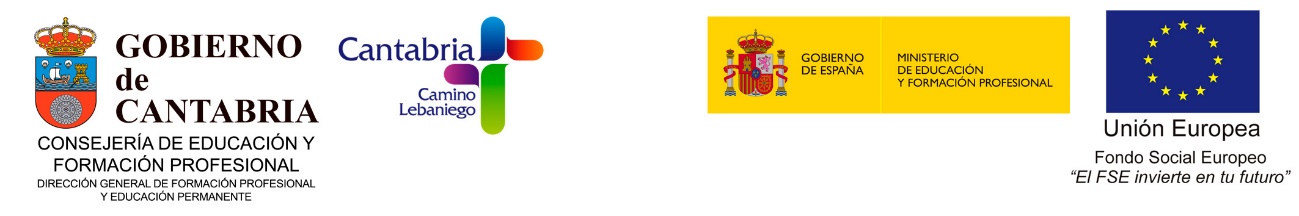 ANEXO I. SOLICITUD DE AYUDA AL TRANSPORTEDatos de la persona solicitanteDatos de la persona solicitanteDatos de la persona solicitanteDatos de la persona solicitanteDatos de la persona solicitanteDatos de la persona solicitanteDatos de la persona solicitanteDatos de la persona solicitanteDatos de la persona solicitanteDatos de la persona solicitanteDatos de la persona solicitanteDatos de la persona solicitanteDatos de la persona solicitanteDatos de la persona solicitanteDatos de la persona solicitanteDatos de la persona solicitanteDatos de la persona solicitanteDatos de la persona solicitanteDatos de la persona solicitanteDatos de la persona solicitanteDatos de la persona solicitanteDatos de la persona solicitanteDatos de la persona solicitanteDatos de la persona solicitanteDatos de la persona solicitanteDatos de la persona solicitanteDatos de la persona solicitanteDatos de la persona solicitanteDatos de la persona solicitanteDatos de la persona solicitanteDatos de la persona solicitanteDatos de la persona solicitanteDatos de la persona solicitanteDatos de la persona solicitanteDatos de la persona solicitanteDatos de la persona solicitanteDNI / NIE NombreNombreNombreNombreNombreNombreNombreNombreNombreNombreNombreNombreNombreApellido 1 Apellido 1 Apellido 1 Apellido 1 Apellido 1 Apellido 1 Apellido 1 Apellido 1 Apellido 1 Apellido 1 Apellido 1 Apellido 2Apellido 2Apellido 2Apellido 2Apellido 2Apellido 2Apellido 2Apellido 2Apellido 2Apellido 2Apellido 2Datos a efectos de notificaciónDatos a efectos de notificaciónDatos a efectos de notificaciónDatos a efectos de notificaciónDatos a efectos de notificaciónDatos a efectos de notificaciónDatos a efectos de notificaciónDatos a efectos de notificaciónDatos a efectos de notificaciónDatos a efectos de notificaciónDatos a efectos de notificaciónDatos a efectos de notificaciónDatos a efectos de notificaciónDatos a efectos de notificaciónDatos a efectos de notificaciónDatos a efectos de notificaciónDatos a efectos de notificaciónDatos a efectos de notificaciónDatos a efectos de notificaciónDatos a efectos de notificaciónDatos a efectos de notificaciónDatos a efectos de notificaciónDatos a efectos de notificaciónDatos a efectos de notificaciónDatos a efectos de notificaciónDatos a efectos de notificaciónDatos a efectos de notificaciónDatos a efectos de notificaciónDatos a efectos de notificaciónDatos a efectos de notificaciónDatos a efectos de notificaciónDatos a efectos de notificaciónDatos a efectos de notificaciónDatos a efectos de notificaciónDatos a efectos de notificaciónDatos a efectos de notificaciónTipo de víaNombre de la víaNombre de la víaNombre de la víaNombre de la víaNombre de la víaNombre de la víaNombre de la víaNombre de la víaNombre de la víaNombre de la víaNombre de la víaNombre de la víaNombre de la víaNombre de la víaNombre de la víaNombre de la víaNº Nº PisoPisoPisoPisoPuertaPuertaPuertaPuertaOtrosOtrosOtrosC.P.C.P.C.P.LocalidadLocalidadLocalidadMunicipioProvinciaProvinciaProvinciaProvinciaProvinciaProvinciaProvinciaProvinciaProvinciaProvinciaProvinciaProvinciaProvinciaProvinciaProvinciaProvinciaTeléfonoTeléfonoTeléfonoTeléfonoTeléfonoTeléfonoDirección de correo electrónicoDirección de correo electrónicoDirección de correo electrónicoDirección de correo electrónicoDirección de correo electrónicoDirección de correo electrónicoDirección de correo electrónicoDirección de correo electrónicoDirección de correo electrónicoDirección de correo electrónicoDirección de correo electrónicoDirección de correo electrónicoDirección de correo electrónicoDatos de solicitudDatos de solicitudDatos de solicitudDatos de solicitudDatos de solicitudDatos de solicitudDatos de solicitudDatos de solicitudDatos de solicitudDatos de solicitudDatos de solicitudDatos de solicitudDatos de solicitudDatos de solicitudDatos de solicitudDatos de solicitudDatos de solicitudDatos de solicitudDatos de solicitudDatos de solicitudDatos de solicitudDatos de solicitudDatos de solicitudDatos de solicitudDatos de solicitudDatos de solicitudDatos de solicitudDatos de solicitudDatos de solicitudDatos de solicitudDatos de solicitudDatos de solicitudDatos de solicitudDatos de solicitudDatos de solicitudDatos de solicitudCentro educativo:….. ………………………………………………….……………………………….. Localidad…………………………………………………….Centro educativo:….. ………………………………………………….……………………………….. Localidad…………………………………………………….Centro educativo:….. ………………………………………………….……………………………….. Localidad…………………………………………………….Centro educativo:….. ………………………………………………….……………………………….. Localidad…………………………………………………….Centro educativo:….. ………………………………………………….……………………………….. Localidad…………………………………………………….Centro educativo:….. ………………………………………………….……………………………….. Localidad…………………………………………………….Centro educativo:….. ………………………………………………….……………………………….. Localidad…………………………………………………….Centro educativo:….. ………………………………………………….……………………………….. Localidad…………………………………………………….Centro educativo:….. ………………………………………………….……………………………….. Localidad…………………………………………………….Centro educativo:….. ………………………………………………….……………………………….. Localidad…………………………………………………….Centro educativo:….. ………………………………………………….……………………………….. Localidad…………………………………………………….Centro educativo:….. ………………………………………………….……………………………….. Localidad…………………………………………………….Centro educativo:….. ………………………………………………….……………………………….. Localidad…………………………………………………….Centro educativo:….. ………………………………………………….……………………………….. Localidad…………………………………………………….Centro educativo:….. ………………………………………………….……………………………….. Localidad…………………………………………………….Centro educativo:….. ………………………………………………….……………………………….. Localidad…………………………………………………….Centro educativo:….. ………………………………………………….……………………………….. Localidad…………………………………………………….Centro educativo:….. ………………………………………………….……………………………….. Localidad…………………………………………………….Centro educativo:….. ………………………………………………….……………………………….. Localidad…………………………………………………….Centro educativo:….. ………………………………………………….……………………………….. Localidad…………………………………………………….Centro educativo:….. ………………………………………………….……………………………….. Localidad…………………………………………………….Centro educativo:….. ………………………………………………….……………………………….. Localidad…………………………………………………….Centro educativo:….. ………………………………………………….……………………………….. Localidad…………………………………………………….Centro educativo:….. ………………………………………………….……………………………….. Localidad…………………………………………………….Centro educativo:….. ………………………………………………….……………………………….. Localidad…………………………………………………….Centro educativo:….. ………………………………………………….……………………………….. Localidad…………………………………………………….Centro educativo:….. ………………………………………………….……………………………….. Localidad…………………………………………………….Centro educativo:….. ………………………………………………….……………………………….. Localidad…………………………………………………….Centro educativo:….. ………………………………………………….……………………………….. Localidad…………………………………………………….Centro educativo:….. ………………………………………………….……………………………….. Localidad…………………………………………………….Centro educativo:….. ………………………………………………….……………………………….. Localidad…………………………………………………….Centro educativo:….. ………………………………………………….……………………………….. Localidad…………………………………………………….Centro educativo:….. ………………………………………………….……………………………….. Localidad…………………………………………………….Centro educativo:….. ………………………………………………….……………………………….. Localidad…………………………………………………….Centro educativo:….. ………………………………………………….……………………………….. Localidad…………………………………………………….Centro educativo:….. ………………………………………………….……………………………….. Localidad…………………………………………………….Estudios que realiza: Módulo de Formación en Centros de Trabajo del ciclo formativo (FPB, GM, GS)……………………………………………….…     horas FCT…………… Programa Específico FPB Centros Educativos sostenidos fondos con públicos…………..…………………………………………horas FPCT…………... Programa FP dual………………………………………….......... ………………………………………..…………………………………………………………... Estancia Curricular Formativa………………………………………….......... ………………………………………..……………………………………………... Fase de Formación Práctica (EP Artes Plásticas y Diseño)…………………………………………………………………………………………………. Módulo o Bloque de Formación Práctica (Enseñanzas Deportivas)……………………………………………………………………………………………….Estudios que realiza: Módulo de Formación en Centros de Trabajo del ciclo formativo (FPB, GM, GS)……………………………………………….…     horas FCT…………… Programa Específico FPB Centros Educativos sostenidos fondos con públicos…………..…………………………………………horas FPCT…………... Programa FP dual………………………………………….......... ………………………………………..…………………………………………………………... Estancia Curricular Formativa………………………………………….......... ………………………………………..……………………………………………... Fase de Formación Práctica (EP Artes Plásticas y Diseño)…………………………………………………………………………………………………. Módulo o Bloque de Formación Práctica (Enseñanzas Deportivas)……………………………………………………………………………………………….Estudios que realiza: Módulo de Formación en Centros de Trabajo del ciclo formativo (FPB, GM, GS)……………………………………………….…     horas FCT…………… Programa Específico FPB Centros Educativos sostenidos fondos con públicos…………..…………………………………………horas FPCT…………... Programa FP dual………………………………………….......... ………………………………………..…………………………………………………………... Estancia Curricular Formativa………………………………………….......... ………………………………………..……………………………………………... Fase de Formación Práctica (EP Artes Plásticas y Diseño)…………………………………………………………………………………………………. Módulo o Bloque de Formación Práctica (Enseñanzas Deportivas)……………………………………………………………………………………………….Estudios que realiza: Módulo de Formación en Centros de Trabajo del ciclo formativo (FPB, GM, GS)……………………………………………….…     horas FCT…………… Programa Específico FPB Centros Educativos sostenidos fondos con públicos…………..…………………………………………horas FPCT…………... Programa FP dual………………………………………….......... ………………………………………..…………………………………………………………... Estancia Curricular Formativa………………………………………….......... ………………………………………..……………………………………………... Fase de Formación Práctica (EP Artes Plásticas y Diseño)…………………………………………………………………………………………………. Módulo o Bloque de Formación Práctica (Enseñanzas Deportivas)……………………………………………………………………………………………….Estudios que realiza: Módulo de Formación en Centros de Trabajo del ciclo formativo (FPB, GM, GS)……………………………………………….…     horas FCT…………… Programa Específico FPB Centros Educativos sostenidos fondos con públicos…………..…………………………………………horas FPCT…………... Programa FP dual………………………………………….......... ………………………………………..…………………………………………………………... Estancia Curricular Formativa………………………………………….......... ………………………………………..……………………………………………... Fase de Formación Práctica (EP Artes Plásticas y Diseño)…………………………………………………………………………………………………. Módulo o Bloque de Formación Práctica (Enseñanzas Deportivas)……………………………………………………………………………………………….Estudios que realiza: Módulo de Formación en Centros de Trabajo del ciclo formativo (FPB, GM, GS)……………………………………………….…     horas FCT…………… Programa Específico FPB Centros Educativos sostenidos fondos con públicos…………..…………………………………………horas FPCT…………... Programa FP dual………………………………………….......... ………………………………………..…………………………………………………………... Estancia Curricular Formativa………………………………………….......... ………………………………………..……………………………………………... Fase de Formación Práctica (EP Artes Plásticas y Diseño)…………………………………………………………………………………………………. Módulo o Bloque de Formación Práctica (Enseñanzas Deportivas)……………………………………………………………………………………………….Estudios que realiza: Módulo de Formación en Centros de Trabajo del ciclo formativo (FPB, GM, GS)……………………………………………….…     horas FCT…………… Programa Específico FPB Centros Educativos sostenidos fondos con públicos…………..…………………………………………horas FPCT…………... Programa FP dual………………………………………….......... ………………………………………..…………………………………………………………... Estancia Curricular Formativa………………………………………….......... ………………………………………..……………………………………………... Fase de Formación Práctica (EP Artes Plásticas y Diseño)…………………………………………………………………………………………………. Módulo o Bloque de Formación Práctica (Enseñanzas Deportivas)……………………………………………………………………………………………….Estudios que realiza: Módulo de Formación en Centros de Trabajo del ciclo formativo (FPB, GM, GS)……………………………………………….…     horas FCT…………… Programa Específico FPB Centros Educativos sostenidos fondos con públicos…………..…………………………………………horas FPCT…………... Programa FP dual………………………………………….......... ………………………………………..…………………………………………………………... Estancia Curricular Formativa………………………………………….......... ………………………………………..……………………………………………... Fase de Formación Práctica (EP Artes Plásticas y Diseño)…………………………………………………………………………………………………. Módulo o Bloque de Formación Práctica (Enseñanzas Deportivas)……………………………………………………………………………………………….Estudios que realiza: Módulo de Formación en Centros de Trabajo del ciclo formativo (FPB, GM, GS)……………………………………………….…     horas FCT…………… Programa Específico FPB Centros Educativos sostenidos fondos con públicos…………..…………………………………………horas FPCT…………... Programa FP dual………………………………………….......... ………………………………………..…………………………………………………………... Estancia Curricular Formativa………………………………………….......... ………………………………………..……………………………………………... Fase de Formación Práctica (EP Artes Plásticas y Diseño)…………………………………………………………………………………………………. Módulo o Bloque de Formación Práctica (Enseñanzas Deportivas)……………………………………………………………………………………………….Estudios que realiza: Módulo de Formación en Centros de Trabajo del ciclo formativo (FPB, GM, GS)……………………………………………….…     horas FCT…………… Programa Específico FPB Centros Educativos sostenidos fondos con públicos…………..…………………………………………horas FPCT…………... Programa FP dual………………………………………….......... ………………………………………..…………………………………………………………... Estancia Curricular Formativa………………………………………….......... ………………………………………..……………………………………………... Fase de Formación Práctica (EP Artes Plásticas y Diseño)…………………………………………………………………………………………………. Módulo o Bloque de Formación Práctica (Enseñanzas Deportivas)……………………………………………………………………………………………….Estudios que realiza: Módulo de Formación en Centros de Trabajo del ciclo formativo (FPB, GM, GS)……………………………………………….…     horas FCT…………… Programa Específico FPB Centros Educativos sostenidos fondos con públicos…………..…………………………………………horas FPCT…………... Programa FP dual………………………………………….......... ………………………………………..…………………………………………………………... Estancia Curricular Formativa………………………………………….......... ………………………………………..……………………………………………... Fase de Formación Práctica (EP Artes Plásticas y Diseño)…………………………………………………………………………………………………. Módulo o Bloque de Formación Práctica (Enseñanzas Deportivas)……………………………………………………………………………………………….Estudios que realiza: Módulo de Formación en Centros de Trabajo del ciclo formativo (FPB, GM, GS)……………………………………………….…     horas FCT…………… Programa Específico FPB Centros Educativos sostenidos fondos con públicos…………..…………………………………………horas FPCT…………... Programa FP dual………………………………………….......... ………………………………………..…………………………………………………………... Estancia Curricular Formativa………………………………………….......... ………………………………………..……………………………………………... Fase de Formación Práctica (EP Artes Plásticas y Diseño)…………………………………………………………………………………………………. Módulo o Bloque de Formación Práctica (Enseñanzas Deportivas)……………………………………………………………………………………………….Estudios que realiza: Módulo de Formación en Centros de Trabajo del ciclo formativo (FPB, GM, GS)……………………………………………….…     horas FCT…………… Programa Específico FPB Centros Educativos sostenidos fondos con públicos…………..…………………………………………horas FPCT…………... Programa FP dual………………………………………….......... ………………………………………..…………………………………………………………... Estancia Curricular Formativa………………………………………….......... ………………………………………..……………………………………………... Fase de Formación Práctica (EP Artes Plásticas y Diseño)…………………………………………………………………………………………………. Módulo o Bloque de Formación Práctica (Enseñanzas Deportivas)……………………………………………………………………………………………….Estudios que realiza: Módulo de Formación en Centros de Trabajo del ciclo formativo (FPB, GM, GS)……………………………………………….…     horas FCT…………… Programa Específico FPB Centros Educativos sostenidos fondos con públicos…………..…………………………………………horas FPCT…………... Programa FP dual………………………………………….......... ………………………………………..…………………………………………………………... Estancia Curricular Formativa………………………………………….......... ………………………………………..……………………………………………... Fase de Formación Práctica (EP Artes Plásticas y Diseño)…………………………………………………………………………………………………. Módulo o Bloque de Formación Práctica (Enseñanzas Deportivas)……………………………………………………………………………………………….Estudios que realiza: Módulo de Formación en Centros de Trabajo del ciclo formativo (FPB, GM, GS)……………………………………………….…     horas FCT…………… Programa Específico FPB Centros Educativos sostenidos fondos con públicos…………..…………………………………………horas FPCT…………... Programa FP dual………………………………………….......... ………………………………………..…………………………………………………………... Estancia Curricular Formativa………………………………………….......... ………………………………………..……………………………………………... Fase de Formación Práctica (EP Artes Plásticas y Diseño)…………………………………………………………………………………………………. Módulo o Bloque de Formación Práctica (Enseñanzas Deportivas)……………………………………………………………………………………………….Estudios que realiza: Módulo de Formación en Centros de Trabajo del ciclo formativo (FPB, GM, GS)……………………………………………….…     horas FCT…………… Programa Específico FPB Centros Educativos sostenidos fondos con públicos…………..…………………………………………horas FPCT…………... Programa FP dual………………………………………….......... ………………………………………..…………………………………………………………... Estancia Curricular Formativa………………………………………….......... ………………………………………..……………………………………………... Fase de Formación Práctica (EP Artes Plásticas y Diseño)…………………………………………………………………………………………………. Módulo o Bloque de Formación Práctica (Enseñanzas Deportivas)……………………………………………………………………………………………….Estudios que realiza: Módulo de Formación en Centros de Trabajo del ciclo formativo (FPB, GM, GS)……………………………………………….…     horas FCT…………… Programa Específico FPB Centros Educativos sostenidos fondos con públicos…………..…………………………………………horas FPCT…………... Programa FP dual………………………………………….......... ………………………………………..…………………………………………………………... Estancia Curricular Formativa………………………………………….......... ………………………………………..……………………………………………... Fase de Formación Práctica (EP Artes Plásticas y Diseño)…………………………………………………………………………………………………. Módulo o Bloque de Formación Práctica (Enseñanzas Deportivas)……………………………………………………………………………………………….Estudios que realiza: Módulo de Formación en Centros de Trabajo del ciclo formativo (FPB, GM, GS)……………………………………………….…     horas FCT…………… Programa Específico FPB Centros Educativos sostenidos fondos con públicos…………..…………………………………………horas FPCT…………... Programa FP dual………………………………………….......... ………………………………………..…………………………………………………………... Estancia Curricular Formativa………………………………………….......... ………………………………………..……………………………………………... Fase de Formación Práctica (EP Artes Plásticas y Diseño)…………………………………………………………………………………………………. Módulo o Bloque de Formación Práctica (Enseñanzas Deportivas)……………………………………………………………………………………………….Estudios que realiza: Módulo de Formación en Centros de Trabajo del ciclo formativo (FPB, GM, GS)……………………………………………….…     horas FCT…………… Programa Específico FPB Centros Educativos sostenidos fondos con públicos…………..…………………………………………horas FPCT…………... Programa FP dual………………………………………….......... ………………………………………..…………………………………………………………... Estancia Curricular Formativa………………………………………….......... ………………………………………..……………………………………………... Fase de Formación Práctica (EP Artes Plásticas y Diseño)…………………………………………………………………………………………………. Módulo o Bloque de Formación Práctica (Enseñanzas Deportivas)……………………………………………………………………………………………….Estudios que realiza: Módulo de Formación en Centros de Trabajo del ciclo formativo (FPB, GM, GS)……………………………………………….…     horas FCT…………… Programa Específico FPB Centros Educativos sostenidos fondos con públicos…………..…………………………………………horas FPCT…………... Programa FP dual………………………………………….......... ………………………………………..…………………………………………………………... Estancia Curricular Formativa………………………………………….......... ………………………………………..……………………………………………... Fase de Formación Práctica (EP Artes Plásticas y Diseño)…………………………………………………………………………………………………. Módulo o Bloque de Formación Práctica (Enseñanzas Deportivas)……………………………………………………………………………………………….Estudios que realiza: Módulo de Formación en Centros de Trabajo del ciclo formativo (FPB, GM, GS)……………………………………………….…     horas FCT…………… Programa Específico FPB Centros Educativos sostenidos fondos con públicos…………..…………………………………………horas FPCT…………... Programa FP dual………………………………………….......... ………………………………………..…………………………………………………………... Estancia Curricular Formativa………………………………………….......... ………………………………………..……………………………………………... Fase de Formación Práctica (EP Artes Plásticas y Diseño)…………………………………………………………………………………………………. Módulo o Bloque de Formación Práctica (Enseñanzas Deportivas)……………………………………………………………………………………………….Estudios que realiza: Módulo de Formación en Centros de Trabajo del ciclo formativo (FPB, GM, GS)……………………………………………….…     horas FCT…………… Programa Específico FPB Centros Educativos sostenidos fondos con públicos…………..…………………………………………horas FPCT…………... Programa FP dual………………………………………….......... ………………………………………..…………………………………………………………... Estancia Curricular Formativa………………………………………….......... ………………………………………..……………………………………………... Fase de Formación Práctica (EP Artes Plásticas y Diseño)…………………………………………………………………………………………………. Módulo o Bloque de Formación Práctica (Enseñanzas Deportivas)……………………………………………………………………………………………….Estudios que realiza: Módulo de Formación en Centros de Trabajo del ciclo formativo (FPB, GM, GS)……………………………………………….…     horas FCT…………… Programa Específico FPB Centros Educativos sostenidos fondos con públicos…………..…………………………………………horas FPCT…………... Programa FP dual………………………………………….......... ………………………………………..…………………………………………………………... Estancia Curricular Formativa………………………………………….......... ………………………………………..……………………………………………... Fase de Formación Práctica (EP Artes Plásticas y Diseño)…………………………………………………………………………………………………. Módulo o Bloque de Formación Práctica (Enseñanzas Deportivas)……………………………………………………………………………………………….Estudios que realiza: Módulo de Formación en Centros de Trabajo del ciclo formativo (FPB, GM, GS)……………………………………………….…     horas FCT…………… Programa Específico FPB Centros Educativos sostenidos fondos con públicos…………..…………………………………………horas FPCT…………... Programa FP dual………………………………………….......... ………………………………………..…………………………………………………………... Estancia Curricular Formativa………………………………………….......... ………………………………………..……………………………………………... Fase de Formación Práctica (EP Artes Plásticas y Diseño)…………………………………………………………………………………………………. Módulo o Bloque de Formación Práctica (Enseñanzas Deportivas)……………………………………………………………………………………………….Estudios que realiza: Módulo de Formación en Centros de Trabajo del ciclo formativo (FPB, GM, GS)……………………………………………….…     horas FCT…………… Programa Específico FPB Centros Educativos sostenidos fondos con públicos…………..…………………………………………horas FPCT…………... Programa FP dual………………………………………….......... ………………………………………..…………………………………………………………... Estancia Curricular Formativa………………………………………….......... ………………………………………..……………………………………………... Fase de Formación Práctica (EP Artes Plásticas y Diseño)…………………………………………………………………………………………………. Módulo o Bloque de Formación Práctica (Enseñanzas Deportivas)……………………………………………………………………………………………….Estudios que realiza: Módulo de Formación en Centros de Trabajo del ciclo formativo (FPB, GM, GS)……………………………………………….…     horas FCT…………… Programa Específico FPB Centros Educativos sostenidos fondos con públicos…………..…………………………………………horas FPCT…………... Programa FP dual………………………………………….......... ………………………………………..…………………………………………………………... Estancia Curricular Formativa………………………………………….......... ………………………………………..……………………………………………... Fase de Formación Práctica (EP Artes Plásticas y Diseño)…………………………………………………………………………………………………. Módulo o Bloque de Formación Práctica (Enseñanzas Deportivas)……………………………………………………………………………………………….Estudios que realiza: Módulo de Formación en Centros de Trabajo del ciclo formativo (FPB, GM, GS)……………………………………………….…     horas FCT…………… Programa Específico FPB Centros Educativos sostenidos fondos con públicos…………..…………………………………………horas FPCT…………... Programa FP dual………………………………………….......... ………………………………………..…………………………………………………………... Estancia Curricular Formativa………………………………………….......... ………………………………………..……………………………………………... Fase de Formación Práctica (EP Artes Plásticas y Diseño)…………………………………………………………………………………………………. Módulo o Bloque de Formación Práctica (Enseñanzas Deportivas)……………………………………………………………………………………………….Estudios que realiza: Módulo de Formación en Centros de Trabajo del ciclo formativo (FPB, GM, GS)……………………………………………….…     horas FCT…………… Programa Específico FPB Centros Educativos sostenidos fondos con públicos…………..…………………………………………horas FPCT…………... Programa FP dual………………………………………….......... ………………………………………..…………………………………………………………... Estancia Curricular Formativa………………………………………….......... ………………………………………..……………………………………………... Fase de Formación Práctica (EP Artes Plásticas y Diseño)…………………………………………………………………………………………………. Módulo o Bloque de Formación Práctica (Enseñanzas Deportivas)……………………………………………………………………………………………….Estudios que realiza: Módulo de Formación en Centros de Trabajo del ciclo formativo (FPB, GM, GS)……………………………………………….…     horas FCT…………… Programa Específico FPB Centros Educativos sostenidos fondos con públicos…………..…………………………………………horas FPCT…………... Programa FP dual………………………………………….......... ………………………………………..…………………………………………………………... Estancia Curricular Formativa………………………………………….......... ………………………………………..……………………………………………... Fase de Formación Práctica (EP Artes Plásticas y Diseño)…………………………………………………………………………………………………. Módulo o Bloque de Formación Práctica (Enseñanzas Deportivas)……………………………………………………………………………………………….Estudios que realiza: Módulo de Formación en Centros de Trabajo del ciclo formativo (FPB, GM, GS)……………………………………………….…     horas FCT…………… Programa Específico FPB Centros Educativos sostenidos fondos con públicos…………..…………………………………………horas FPCT…………... Programa FP dual………………………………………….......... ………………………………………..…………………………………………………………... Estancia Curricular Formativa………………………………………….......... ………………………………………..……………………………………………... Fase de Formación Práctica (EP Artes Plásticas y Diseño)…………………………………………………………………………………………………. Módulo o Bloque de Formación Práctica (Enseñanzas Deportivas)……………………………………………………………………………………………….Estudios que realiza: Módulo de Formación en Centros de Trabajo del ciclo formativo (FPB, GM, GS)……………………………………………….…     horas FCT…………… Programa Específico FPB Centros Educativos sostenidos fondos con públicos…………..…………………………………………horas FPCT…………... Programa FP dual………………………………………….......... ………………………………………..…………………………………………………………... Estancia Curricular Formativa………………………………………….......... ………………………………………..……………………………………………... Fase de Formación Práctica (EP Artes Plásticas y Diseño)…………………………………………………………………………………………………. Módulo o Bloque de Formación Práctica (Enseñanzas Deportivas)……………………………………………………………………………………………….Estudios que realiza: Módulo de Formación en Centros de Trabajo del ciclo formativo (FPB, GM, GS)……………………………………………….…     horas FCT…………… Programa Específico FPB Centros Educativos sostenidos fondos con públicos…………..…………………………………………horas FPCT…………... Programa FP dual………………………………………….......... ………………………………………..…………………………………………………………... Estancia Curricular Formativa………………………………………….......... ………………………………………..……………………………………………... Fase de Formación Práctica (EP Artes Plásticas y Diseño)…………………………………………………………………………………………………. Módulo o Bloque de Formación Práctica (Enseñanzas Deportivas)……………………………………………………………………………………………….Estudios que realiza: Módulo de Formación en Centros de Trabajo del ciclo formativo (FPB, GM, GS)……………………………………………….…     horas FCT…………… Programa Específico FPB Centros Educativos sostenidos fondos con públicos…………..…………………………………………horas FPCT…………... Programa FP dual………………………………………….......... ………………………………………..…………………………………………………………... Estancia Curricular Formativa………………………………………….......... ………………………………………..……………………………………………... Fase de Formación Práctica (EP Artes Plásticas y Diseño)…………………………………………………………………………………………………. Módulo o Bloque de Formación Práctica (Enseñanzas Deportivas)……………………………………………………………………………………………….Estudios que realiza: Módulo de Formación en Centros de Trabajo del ciclo formativo (FPB, GM, GS)……………………………………………….…     horas FCT…………… Programa Específico FPB Centros Educativos sostenidos fondos con públicos…………..…………………………………………horas FPCT…………... Programa FP dual………………………………………….......... ………………………………………..…………………………………………………………... Estancia Curricular Formativa………………………………………….......... ………………………………………..……………………………………………... Fase de Formación Práctica (EP Artes Plásticas y Diseño)…………………………………………………………………………………………………. Módulo o Bloque de Formación Práctica (Enseñanzas Deportivas)……………………………………………………………………………………………….Estudios que realiza: Módulo de Formación en Centros de Trabajo del ciclo formativo (FPB, GM, GS)……………………………………………….…     horas FCT…………… Programa Específico FPB Centros Educativos sostenidos fondos con públicos…………..…………………………………………horas FPCT…………... Programa FP dual………………………………………….......... ………………………………………..…………………………………………………………... Estancia Curricular Formativa………………………………………….......... ………………………………………..……………………………………………... Fase de Formación Práctica (EP Artes Plásticas y Diseño)…………………………………………………………………………………………………. Módulo o Bloque de Formación Práctica (Enseñanzas Deportivas)……………………………………………………………………………………………….Estudios que realiza: Módulo de Formación en Centros de Trabajo del ciclo formativo (FPB, GM, GS)……………………………………………….…     horas FCT…………… Programa Específico FPB Centros Educativos sostenidos fondos con públicos…………..…………………………………………horas FPCT…………... Programa FP dual………………………………………….......... ………………………………………..…………………………………………………………... Estancia Curricular Formativa………………………………………….......... ………………………………………..……………………………………………... Fase de Formación Práctica (EP Artes Plásticas y Diseño)…………………………………………………………………………………………………. Módulo o Bloque de Formación Práctica (Enseñanzas Deportivas)………………………………………………………………………………………………. Reside fuera de Cantabria, pero está matriculado de las FCT en Cantabria, en el centro educativo señalado. Realiza las FCT fuera de  de Cantabria, con autorización de  de FP y Educación Permanente. Reside fuera de Cantabria, pero está matriculado de las FCT en Cantabria, en el centro educativo señalado. Realiza las FCT fuera de  de Cantabria, con autorización de  de FP y Educación Permanente. Reside fuera de Cantabria, pero está matriculado de las FCT en Cantabria, en el centro educativo señalado. Realiza las FCT fuera de  de Cantabria, con autorización de  de FP y Educación Permanente. Reside fuera de Cantabria, pero está matriculado de las FCT en Cantabria, en el centro educativo señalado. Realiza las FCT fuera de  de Cantabria, con autorización de  de FP y Educación Permanente. Reside fuera de Cantabria, pero está matriculado de las FCT en Cantabria, en el centro educativo señalado. Realiza las FCT fuera de  de Cantabria, con autorización de  de FP y Educación Permanente. Reside fuera de Cantabria, pero está matriculado de las FCT en Cantabria, en el centro educativo señalado. Realiza las FCT fuera de  de Cantabria, con autorización de  de FP y Educación Permanente. Reside fuera de Cantabria, pero está matriculado de las FCT en Cantabria, en el centro educativo señalado. Realiza las FCT fuera de  de Cantabria, con autorización de  de FP y Educación Permanente. Reside fuera de Cantabria, pero está matriculado de las FCT en Cantabria, en el centro educativo señalado. Realiza las FCT fuera de  de Cantabria, con autorización de  de FP y Educación Permanente. Reside fuera de Cantabria, pero está matriculado de las FCT en Cantabria, en el centro educativo señalado. Realiza las FCT fuera de  de Cantabria, con autorización de  de FP y Educación Permanente. Reside fuera de Cantabria, pero está matriculado de las FCT en Cantabria, en el centro educativo señalado. Realiza las FCT fuera de  de Cantabria, con autorización de  de FP y Educación Permanente. Reside fuera de Cantabria, pero está matriculado de las FCT en Cantabria, en el centro educativo señalado. Realiza las FCT fuera de  de Cantabria, con autorización de  de FP y Educación Permanente. Reside fuera de Cantabria, pero está matriculado de las FCT en Cantabria, en el centro educativo señalado. Realiza las FCT fuera de  de Cantabria, con autorización de  de FP y Educación Permanente. Reside fuera de Cantabria, pero está matriculado de las FCT en Cantabria, en el centro educativo señalado. Realiza las FCT fuera de  de Cantabria, con autorización de  de FP y Educación Permanente. Reside fuera de Cantabria, pero está matriculado de las FCT en Cantabria, en el centro educativo señalado. Realiza las FCT fuera de  de Cantabria, con autorización de  de FP y Educación Permanente. Reside fuera de Cantabria, pero está matriculado de las FCT en Cantabria, en el centro educativo señalado. Realiza las FCT fuera de  de Cantabria, con autorización de  de FP y Educación Permanente. Reside fuera de Cantabria, pero está matriculado de las FCT en Cantabria, en el centro educativo señalado. Realiza las FCT fuera de  de Cantabria, con autorización de  de FP y Educación Permanente. Reside fuera de Cantabria, pero está matriculado de las FCT en Cantabria, en el centro educativo señalado. Realiza las FCT fuera de  de Cantabria, con autorización de  de FP y Educación Permanente. Reside fuera de Cantabria, pero está matriculado de las FCT en Cantabria, en el centro educativo señalado. Realiza las FCT fuera de  de Cantabria, con autorización de  de FP y Educación Permanente. Reside fuera de Cantabria, pero está matriculado de las FCT en Cantabria, en el centro educativo señalado. Realiza las FCT fuera de  de Cantabria, con autorización de  de FP y Educación Permanente. Reside fuera de Cantabria, pero está matriculado de las FCT en Cantabria, en el centro educativo señalado. Realiza las FCT fuera de  de Cantabria, con autorización de  de FP y Educación Permanente. Reside fuera de Cantabria, pero está matriculado de las FCT en Cantabria, en el centro educativo señalado. Realiza las FCT fuera de  de Cantabria, con autorización de  de FP y Educación Permanente. Reside fuera de Cantabria, pero está matriculado de las FCT en Cantabria, en el centro educativo señalado. Realiza las FCT fuera de  de Cantabria, con autorización de  de FP y Educación Permanente. Reside fuera de Cantabria, pero está matriculado de las FCT en Cantabria, en el centro educativo señalado. Realiza las FCT fuera de  de Cantabria, con autorización de  de FP y Educación Permanente. Reside fuera de Cantabria, pero está matriculado de las FCT en Cantabria, en el centro educativo señalado. Realiza las FCT fuera de  de Cantabria, con autorización de  de FP y Educación Permanente. Reside fuera de Cantabria, pero está matriculado de las FCT en Cantabria, en el centro educativo señalado. Realiza las FCT fuera de  de Cantabria, con autorización de  de FP y Educación Permanente. Reside fuera de Cantabria, pero está matriculado de las FCT en Cantabria, en el centro educativo señalado. Realiza las FCT fuera de  de Cantabria, con autorización de  de FP y Educación Permanente. Reside fuera de Cantabria, pero está matriculado de las FCT en Cantabria, en el centro educativo señalado. Realiza las FCT fuera de  de Cantabria, con autorización de  de FP y Educación Permanente. Reside fuera de Cantabria, pero está matriculado de las FCT en Cantabria, en el centro educativo señalado. Realiza las FCT fuera de  de Cantabria, con autorización de  de FP y Educación Permanente. Reside fuera de Cantabria, pero está matriculado de las FCT en Cantabria, en el centro educativo señalado. Realiza las FCT fuera de  de Cantabria, con autorización de  de FP y Educación Permanente. Reside fuera de Cantabria, pero está matriculado de las FCT en Cantabria, en el centro educativo señalado. Realiza las FCT fuera de  de Cantabria, con autorización de  de FP y Educación Permanente. Reside fuera de Cantabria, pero está matriculado de las FCT en Cantabria, en el centro educativo señalado. Realiza las FCT fuera de  de Cantabria, con autorización de  de FP y Educación Permanente. Reside fuera de Cantabria, pero está matriculado de las FCT en Cantabria, en el centro educativo señalado. Realiza las FCT fuera de  de Cantabria, con autorización de  de FP y Educación Permanente. Reside fuera de Cantabria, pero está matriculado de las FCT en Cantabria, en el centro educativo señalado. Realiza las FCT fuera de  de Cantabria, con autorización de  de FP y Educación Permanente. Reside fuera de Cantabria, pero está matriculado de las FCT en Cantabria, en el centro educativo señalado. Realiza las FCT fuera de  de Cantabria, con autorización de  de FP y Educación Permanente. Reside fuera de Cantabria, pero está matriculado de las FCT en Cantabria, en el centro educativo señalado. Realiza las FCT fuera de  de Cantabria, con autorización de  de FP y Educación Permanente. Reside fuera de Cantabria, pero está matriculado de las FCT en Cantabria, en el centro educativo señalado. Realiza las FCT fuera de  de Cantabria, con autorización de  de FP y Educación Permanente.Empresas o institución colaboradora:…………………………………………………………………………………………CIF nº …………………………………Domicilio…………………………………………………………………………….Localidad………………………………….Provincia……………………………… El módulo de FCT se ha desarrollado en más de una empresa. Indique cuál/es……………………………………………..............................................Empresas o institución colaboradora:…………………………………………………………………………………………CIF nº …………………………………Domicilio…………………………………………………………………………….Localidad………………………………….Provincia……………………………… El módulo de FCT se ha desarrollado en más de una empresa. Indique cuál/es……………………………………………..............................................Empresas o institución colaboradora:…………………………………………………………………………………………CIF nº …………………………………Domicilio…………………………………………………………………………….Localidad………………………………….Provincia……………………………… El módulo de FCT se ha desarrollado en más de una empresa. Indique cuál/es……………………………………………..............................................Empresas o institución colaboradora:…………………………………………………………………………………………CIF nº …………………………………Domicilio…………………………………………………………………………….Localidad………………………………….Provincia……………………………… El módulo de FCT se ha desarrollado en más de una empresa. Indique cuál/es……………………………………………..............................................Empresas o institución colaboradora:…………………………………………………………………………………………CIF nº …………………………………Domicilio…………………………………………………………………………….Localidad………………………………….Provincia……………………………… El módulo de FCT se ha desarrollado en más de una empresa. Indique cuál/es……………………………………………..............................................Empresas o institución colaboradora:…………………………………………………………………………………………CIF nº …………………………………Domicilio…………………………………………………………………………….Localidad………………………………….Provincia……………………………… El módulo de FCT se ha desarrollado en más de una empresa. Indique cuál/es……………………………………………..............................................Empresas o institución colaboradora:…………………………………………………………………………………………CIF nº …………………………………Domicilio…………………………………………………………………………….Localidad………………………………….Provincia……………………………… El módulo de FCT se ha desarrollado en más de una empresa. Indique cuál/es……………………………………………..............................................Empresas o institución colaboradora:…………………………………………………………………………………………CIF nº …………………………………Domicilio…………………………………………………………………………….Localidad………………………………….Provincia……………………………… El módulo de FCT se ha desarrollado en más de una empresa. Indique cuál/es……………………………………………..............................................Empresas o institución colaboradora:…………………………………………………………………………………………CIF nº …………………………………Domicilio…………………………………………………………………………….Localidad………………………………….Provincia……………………………… El módulo de FCT se ha desarrollado en más de una empresa. Indique cuál/es……………………………………………..............................................Empresas o institución colaboradora:…………………………………………………………………………………………CIF nº …………………………………Domicilio…………………………………………………………………………….Localidad………………………………….Provincia……………………………… El módulo de FCT se ha desarrollado en más de una empresa. Indique cuál/es……………………………………………..............................................Empresas o institución colaboradora:…………………………………………………………………………………………CIF nº …………………………………Domicilio…………………………………………………………………………….Localidad………………………………….Provincia……………………………… El módulo de FCT se ha desarrollado en más de una empresa. Indique cuál/es……………………………………………..............................................Empresas o institución colaboradora:…………………………………………………………………………………………CIF nº …………………………………Domicilio…………………………………………………………………………….Localidad………………………………….Provincia……………………………… El módulo de FCT se ha desarrollado en más de una empresa. Indique cuál/es……………………………………………..............................................Empresas o institución colaboradora:…………………………………………………………………………………………CIF nº …………………………………Domicilio…………………………………………………………………………….Localidad………………………………….Provincia……………………………… El módulo de FCT se ha desarrollado en más de una empresa. Indique cuál/es……………………………………………..............................................Empresas o institución colaboradora:…………………………………………………………………………………………CIF nº …………………………………Domicilio…………………………………………………………………………….Localidad………………………………….Provincia……………………………… El módulo de FCT se ha desarrollado en más de una empresa. Indique cuál/es……………………………………………..............................................Empresas o institución colaboradora:…………………………………………………………………………………………CIF nº …………………………………Domicilio…………………………………………………………………………….Localidad………………………………….Provincia……………………………… El módulo de FCT se ha desarrollado en más de una empresa. Indique cuál/es……………………………………………..............................................Empresas o institución colaboradora:…………………………………………………………………………………………CIF nº …………………………………Domicilio…………………………………………………………………………….Localidad………………………………….Provincia……………………………… El módulo de FCT se ha desarrollado en más de una empresa. Indique cuál/es……………………………………………..............................................Empresas o institución colaboradora:…………………………………………………………………………………………CIF nº …………………………………Domicilio…………………………………………………………………………….Localidad………………………………….Provincia……………………………… El módulo de FCT se ha desarrollado en más de una empresa. Indique cuál/es……………………………………………..............................................Empresas o institución colaboradora:…………………………………………………………………………………………CIF nº …………………………………Domicilio…………………………………………………………………………….Localidad………………………………….Provincia……………………………… El módulo de FCT se ha desarrollado en más de una empresa. Indique cuál/es……………………………………………..............................................Empresas o institución colaboradora:…………………………………………………………………………………………CIF nº …………………………………Domicilio…………………………………………………………………………….Localidad………………………………….Provincia……………………………… El módulo de FCT se ha desarrollado en más de una empresa. Indique cuál/es……………………………………………..............................................Empresas o institución colaboradora:…………………………………………………………………………………………CIF nº …………………………………Domicilio…………………………………………………………………………….Localidad………………………………….Provincia……………………………… El módulo de FCT se ha desarrollado en más de una empresa. Indique cuál/es……………………………………………..............................................Empresas o institución colaboradora:…………………………………………………………………………………………CIF nº …………………………………Domicilio…………………………………………………………………………….Localidad………………………………….Provincia……………………………… El módulo de FCT se ha desarrollado en más de una empresa. Indique cuál/es……………………………………………..............................................Empresas o institución colaboradora:…………………………………………………………………………………………CIF nº …………………………………Domicilio…………………………………………………………………………….Localidad………………………………….Provincia……………………………… El módulo de FCT se ha desarrollado en más de una empresa. Indique cuál/es……………………………………………..............................................Empresas o institución colaboradora:…………………………………………………………………………………………CIF nº …………………………………Domicilio…………………………………………………………………………….Localidad………………………………….Provincia……………………………… El módulo de FCT se ha desarrollado en más de una empresa. Indique cuál/es……………………………………………..............................................Empresas o institución colaboradora:…………………………………………………………………………………………CIF nº …………………………………Domicilio…………………………………………………………………………….Localidad………………………………….Provincia……………………………… El módulo de FCT se ha desarrollado en más de una empresa. Indique cuál/es……………………………………………..............................................Empresas o institución colaboradora:…………………………………………………………………………………………CIF nº …………………………………Domicilio…………………………………………………………………………….Localidad………………………………….Provincia……………………………… El módulo de FCT se ha desarrollado en más de una empresa. Indique cuál/es……………………………………………..............................................Empresas o institución colaboradora:…………………………………………………………………………………………CIF nº …………………………………Domicilio…………………………………………………………………………….Localidad………………………………….Provincia……………………………… El módulo de FCT se ha desarrollado en más de una empresa. Indique cuál/es……………………………………………..............................................Empresas o institución colaboradora:…………………………………………………………………………………………CIF nº …………………………………Domicilio…………………………………………………………………………….Localidad………………………………….Provincia……………………………… El módulo de FCT se ha desarrollado en más de una empresa. Indique cuál/es……………………………………………..............................................Empresas o institución colaboradora:…………………………………………………………………………………………CIF nº …………………………………Domicilio…………………………………………………………………………….Localidad………………………………….Provincia……………………………… El módulo de FCT se ha desarrollado en más de una empresa. Indique cuál/es……………………………………………..............................................Empresas o institución colaboradora:…………………………………………………………………………………………CIF nº …………………………………Domicilio…………………………………………………………………………….Localidad………………………………….Provincia……………………………… El módulo de FCT se ha desarrollado en más de una empresa. Indique cuál/es……………………………………………..............................................Empresas o institución colaboradora:…………………………………………………………………………………………CIF nº …………………………………Domicilio…………………………………………………………………………….Localidad………………………………….Provincia……………………………… El módulo de FCT se ha desarrollado en más de una empresa. Indique cuál/es……………………………………………..............................................Empresas o institución colaboradora:…………………………………………………………………………………………CIF nº …………………………………Domicilio…………………………………………………………………………….Localidad………………………………….Provincia……………………………… El módulo de FCT se ha desarrollado en más de una empresa. Indique cuál/es……………………………………………..............................................Empresas o institución colaboradora:…………………………………………………………………………………………CIF nº …………………………………Domicilio…………………………………………………………………………….Localidad………………………………….Provincia……………………………… El módulo de FCT se ha desarrollado en más de una empresa. Indique cuál/es……………………………………………..............................................Empresas o institución colaboradora:…………………………………………………………………………………………CIF nº …………………………………Domicilio…………………………………………………………………………….Localidad………………………………….Provincia……………………………… El módulo de FCT se ha desarrollado en más de una empresa. Indique cuál/es……………………………………………..............................................Empresas o institución colaboradora:…………………………………………………………………………………………CIF nº …………………………………Domicilio…………………………………………………………………………….Localidad………………………………….Provincia……………………………… El módulo de FCT se ha desarrollado en más de una empresa. Indique cuál/es……………………………………………..............................................Empresas o institución colaboradora:…………………………………………………………………………………………CIF nº …………………………………Domicilio…………………………………………………………………………….Localidad………………………………….Provincia……………………………… El módulo de FCT se ha desarrollado en más de una empresa. Indique cuál/es……………………………………………..............................................Empresas o institución colaboradora:…………………………………………………………………………………………CIF nº …………………………………Domicilio…………………………………………………………………………….Localidad………………………………….Provincia……………………………… El módulo de FCT se ha desarrollado en más de una empresa. Indique cuál/es……………………………………………..............................................Documentación adjunta (marque lo que proceda)Documentación adjunta (marque lo que proceda)Documentación adjunta (marque lo que proceda)Documentación adjunta (marque lo que proceda)Documentación adjunta (marque lo que proceda)Documentación adjunta (marque lo que proceda)Documentación adjunta (marque lo que proceda)Documentación adjunta (marque lo que proceda)Documentación adjunta (marque lo que proceda)Documentación adjunta (marque lo que proceda)Documentación adjunta (marque lo que proceda)Documentación adjunta (marque lo que proceda)Documentación adjunta (marque lo que proceda)Documentación adjunta (marque lo que proceda)Documentación adjunta (marque lo que proceda)Documentación adjunta (marque lo que proceda)Documentación adjunta (marque lo que proceda)Documentación adjunta (marque lo que proceda)Documentación adjunta (marque lo que proceda)Documentación adjunta (marque lo que proceda)Documentación adjunta (marque lo que proceda)Documentación adjunta (marque lo que proceda)Documentación adjunta (marque lo que proceda)Documentación adjunta (marque lo que proceda)Documentación adjunta (marque lo que proceda)Documentación adjunta (marque lo que proceda)Documentación adjunta (marque lo que proceda)Documentación adjunta (marque lo que proceda)Documentación adjunta (marque lo que proceda)Documentación adjunta (marque lo que proceda)Documentación adjunta (marque lo que proceda)Documentación adjunta (marque lo que proceda)Documentación adjunta (marque lo que proceda)Documentación adjunta (marque lo que proceda)Documentación adjunta (marque lo que proceda)Documentación adjunta (marque lo que proceda)TIPO DE DOCUMENTOTIPO DE DOCUMENTOTIPO DE DOCUMENTOTIPO DE DOCUMENTOTIPO DE DOCUMENTOTIPO DE DOCUMENTOTIPO DE DOCUMENTOTIPO DE DOCUMENTOTIPO DE DOCUMENTOA CONSULTAR POR LA ADMINISTRACIÓNA CONSULTAR POR LA ADMINISTRACIÓNA CONSULTAR POR LA ADMINISTRACIÓNA CONSULTAR POR LA ADMINISTRACIÓNA CONSULTAR POR LA ADMINISTRACIÓNA CONSULTAR POR LA ADMINISTRACIÓNA CONSULTAR POR LA ADMINISTRACIÓNA CONSULTAR POR LA ADMINISTRACIÓNA CONSULTAR POR LA ADMINISTRACIÓNA CONSULTAR POR LA ADMINISTRACIÓNA CONSULTAR POR LA ADMINISTRACIÓNA CONSULTAR POR LA ADMINISTRACIÓNA CONSULTAR POR LA ADMINISTRACIÓNA CONSULTAR POR LA ADMINISTRACIÓNSE APORTA CON LA SOLICITUDSE APORTA CON LA SOLICITUDSE APORTA CON LA SOLICITUDSE APORTA CON LA SOLICITUDSE APORTA CON LA SOLICITUDSE APORTA CON LA SOLICITUDSE APORTA CON LA SOLICITUDSE APORTA CON LA SOLICITUDSE APORTA CON LA SOLICITUDSE APORTA CON LA SOLICITUDSE APORTA CON LA SOLICITUDSE APORTA CON LA SOLICITUDSE APORTA CON LA SOLICITUDDNI / NIE DNI / NIE DNI / NIE DNI / NIE DNI / NIE DNI / NIE DNI / NIE DNI / NIE DNI / NIE FECHAFECHAFECHADOCUMENTACIÓN PRESENTADADOCUMENTACIÓN PRESENTADADOCUMENTACIÓN PRESENTADADOCUMENTACIÓN PRESENTADADOCUMENTACIÓN PRESENTADADOCUMENTACIÓN PRESENTADADOCUMENTACIÓN PRESENTADADOCUMENTACIÓN PRESENTADADOCUMENTACIÓN PRESENTADADOCUMENTACIÓN PRESENTADADOCUMENTACIÓN PRESENTADADOCUMENTACIÓN PRESENTADADOCUMENTACIÓN PRESENTADADOCUMENTACIÓN PRESENTADADOCUMENTACIÓN PRESENTADADOCUMENTACIÓN PRESENTADADOCUMENTACIÓN PRESENTADADOCUMENTACIÓN PRESENTADADOCUMENTACIÓN PRESENTADADOCUMENTACIÓN PRESENTADADOCUMENTACIÓN PRESENTADADOCUMENTACIÓN PRESENTADADOCUMENTACIÓN PRESENTADADOCUMENTACIÓN PRESENTADAÓRGANO O DEPENDENCIAÓRGANO O DEPENDENCIAÓRGANO O DEPENDENCIAÓRGANO O DEPENDENCIAÓRGANO O DEPENDENCIAÓRGANO O DEPENDENCIAÓRGANO O DEPENDENCIAÓRGANO O DEPENDENCIAÓRGANO O DEPENDENCIADeclaración responsableDeclaración responsableDeclaración responsableDeclaración responsableDeclaración responsableDeclaración responsableDeclaración responsableDeclaración responsableDeclaración responsableDeclaración responsableDeclaración responsableDeclaración responsableDeclaración responsableDeclaración responsableDeclaración responsableDeclaración responsableDeclaración responsableDeclaración responsableDeclaración responsableDeclaración responsableDeclaración responsableDeclaración responsableDeclaración responsableDeclaración responsableDeclaración responsableDeclaración responsableDeclaración responsableDeclaración responsableDeclaración responsableDeclaración responsableDeclaración responsableDeclaración responsableDeclaración responsableDeclaración responsableDeclaración responsableDeclaración responsableSon ciertos cuantos datos figuran en la presente solicitud y, en su caso, la documentación adjunta, y esta última es fiel copia de los originales. En el supuesto de que  compruebe la inexactitud de los datos declarados, el órgano gestor estará facultado para realizar las actuaciones procedentes sin perjuicio de las responsabilidades que pudieran corresponder en virtud de la legislación aplicable.Son ciertos cuantos datos figuran en la presente solicitud y, en su caso, la documentación adjunta, y esta última es fiel copia de los originales. En el supuesto de que  compruebe la inexactitud de los datos declarados, el órgano gestor estará facultado para realizar las actuaciones procedentes sin perjuicio de las responsabilidades que pudieran corresponder en virtud de la legislación aplicable.Son ciertos cuantos datos figuran en la presente solicitud y, en su caso, la documentación adjunta, y esta última es fiel copia de los originales. En el supuesto de que  compruebe la inexactitud de los datos declarados, el órgano gestor estará facultado para realizar las actuaciones procedentes sin perjuicio de las responsabilidades que pudieran corresponder en virtud de la legislación aplicable.Son ciertos cuantos datos figuran en la presente solicitud y, en su caso, la documentación adjunta, y esta última es fiel copia de los originales. En el supuesto de que  compruebe la inexactitud de los datos declarados, el órgano gestor estará facultado para realizar las actuaciones procedentes sin perjuicio de las responsabilidades que pudieran corresponder en virtud de la legislación aplicable.Son ciertos cuantos datos figuran en la presente solicitud y, en su caso, la documentación adjunta, y esta última es fiel copia de los originales. En el supuesto de que  compruebe la inexactitud de los datos declarados, el órgano gestor estará facultado para realizar las actuaciones procedentes sin perjuicio de las responsabilidades que pudieran corresponder en virtud de la legislación aplicable.Son ciertos cuantos datos figuran en la presente solicitud y, en su caso, la documentación adjunta, y esta última es fiel copia de los originales. En el supuesto de que  compruebe la inexactitud de los datos declarados, el órgano gestor estará facultado para realizar las actuaciones procedentes sin perjuicio de las responsabilidades que pudieran corresponder en virtud de la legislación aplicable.Son ciertos cuantos datos figuran en la presente solicitud y, en su caso, la documentación adjunta, y esta última es fiel copia de los originales. En el supuesto de que  compruebe la inexactitud de los datos declarados, el órgano gestor estará facultado para realizar las actuaciones procedentes sin perjuicio de las responsabilidades que pudieran corresponder en virtud de la legislación aplicable.Son ciertos cuantos datos figuran en la presente solicitud y, en su caso, la documentación adjunta, y esta última es fiel copia de los originales. En el supuesto de que  compruebe la inexactitud de los datos declarados, el órgano gestor estará facultado para realizar las actuaciones procedentes sin perjuicio de las responsabilidades que pudieran corresponder en virtud de la legislación aplicable.Son ciertos cuantos datos figuran en la presente solicitud y, en su caso, la documentación adjunta, y esta última es fiel copia de los originales. En el supuesto de que  compruebe la inexactitud de los datos declarados, el órgano gestor estará facultado para realizar las actuaciones procedentes sin perjuicio de las responsabilidades que pudieran corresponder en virtud de la legislación aplicable.Son ciertos cuantos datos figuran en la presente solicitud y, en su caso, la documentación adjunta, y esta última es fiel copia de los originales. En el supuesto de que  compruebe la inexactitud de los datos declarados, el órgano gestor estará facultado para realizar las actuaciones procedentes sin perjuicio de las responsabilidades que pudieran corresponder en virtud de la legislación aplicable.Son ciertos cuantos datos figuran en la presente solicitud y, en su caso, la documentación adjunta, y esta última es fiel copia de los originales. En el supuesto de que  compruebe la inexactitud de los datos declarados, el órgano gestor estará facultado para realizar las actuaciones procedentes sin perjuicio de las responsabilidades que pudieran corresponder en virtud de la legislación aplicable.Son ciertos cuantos datos figuran en la presente solicitud y, en su caso, la documentación adjunta, y esta última es fiel copia de los originales. En el supuesto de que  compruebe la inexactitud de los datos declarados, el órgano gestor estará facultado para realizar las actuaciones procedentes sin perjuicio de las responsabilidades que pudieran corresponder en virtud de la legislación aplicable.Son ciertos cuantos datos figuran en la presente solicitud y, en su caso, la documentación adjunta, y esta última es fiel copia de los originales. En el supuesto de que  compruebe la inexactitud de los datos declarados, el órgano gestor estará facultado para realizar las actuaciones procedentes sin perjuicio de las responsabilidades que pudieran corresponder en virtud de la legislación aplicable.Son ciertos cuantos datos figuran en la presente solicitud y, en su caso, la documentación adjunta, y esta última es fiel copia de los originales. En el supuesto de que  compruebe la inexactitud de los datos declarados, el órgano gestor estará facultado para realizar las actuaciones procedentes sin perjuicio de las responsabilidades que pudieran corresponder en virtud de la legislación aplicable.Son ciertos cuantos datos figuran en la presente solicitud y, en su caso, la documentación adjunta, y esta última es fiel copia de los originales. En el supuesto de que  compruebe la inexactitud de los datos declarados, el órgano gestor estará facultado para realizar las actuaciones procedentes sin perjuicio de las responsabilidades que pudieran corresponder en virtud de la legislación aplicable.Son ciertos cuantos datos figuran en la presente solicitud y, en su caso, la documentación adjunta, y esta última es fiel copia de los originales. En el supuesto de que  compruebe la inexactitud de los datos declarados, el órgano gestor estará facultado para realizar las actuaciones procedentes sin perjuicio de las responsabilidades que pudieran corresponder en virtud de la legislación aplicable.Son ciertos cuantos datos figuran en la presente solicitud y, en su caso, la documentación adjunta, y esta última es fiel copia de los originales. En el supuesto de que  compruebe la inexactitud de los datos declarados, el órgano gestor estará facultado para realizar las actuaciones procedentes sin perjuicio de las responsabilidades que pudieran corresponder en virtud de la legislación aplicable.Son ciertos cuantos datos figuran en la presente solicitud y, en su caso, la documentación adjunta, y esta última es fiel copia de los originales. En el supuesto de que  compruebe la inexactitud de los datos declarados, el órgano gestor estará facultado para realizar las actuaciones procedentes sin perjuicio de las responsabilidades que pudieran corresponder en virtud de la legislación aplicable.Son ciertos cuantos datos figuran en la presente solicitud y, en su caso, la documentación adjunta, y esta última es fiel copia de los originales. En el supuesto de que  compruebe la inexactitud de los datos declarados, el órgano gestor estará facultado para realizar las actuaciones procedentes sin perjuicio de las responsabilidades que pudieran corresponder en virtud de la legislación aplicable.Son ciertos cuantos datos figuran en la presente solicitud y, en su caso, la documentación adjunta, y esta última es fiel copia de los originales. En el supuesto de que  compruebe la inexactitud de los datos declarados, el órgano gestor estará facultado para realizar las actuaciones procedentes sin perjuicio de las responsabilidades que pudieran corresponder en virtud de la legislación aplicable.Son ciertos cuantos datos figuran en la presente solicitud y, en su caso, la documentación adjunta, y esta última es fiel copia de los originales. En el supuesto de que  compruebe la inexactitud de los datos declarados, el órgano gestor estará facultado para realizar las actuaciones procedentes sin perjuicio de las responsabilidades que pudieran corresponder en virtud de la legislación aplicable.Son ciertos cuantos datos figuran en la presente solicitud y, en su caso, la documentación adjunta, y esta última es fiel copia de los originales. En el supuesto de que  compruebe la inexactitud de los datos declarados, el órgano gestor estará facultado para realizar las actuaciones procedentes sin perjuicio de las responsabilidades que pudieran corresponder en virtud de la legislación aplicable.Son ciertos cuantos datos figuran en la presente solicitud y, en su caso, la documentación adjunta, y esta última es fiel copia de los originales. En el supuesto de que  compruebe la inexactitud de los datos declarados, el órgano gestor estará facultado para realizar las actuaciones procedentes sin perjuicio de las responsabilidades que pudieran corresponder en virtud de la legislación aplicable.Son ciertos cuantos datos figuran en la presente solicitud y, en su caso, la documentación adjunta, y esta última es fiel copia de los originales. En el supuesto de que  compruebe la inexactitud de los datos declarados, el órgano gestor estará facultado para realizar las actuaciones procedentes sin perjuicio de las responsabilidades que pudieran corresponder en virtud de la legislación aplicable.Son ciertos cuantos datos figuran en la presente solicitud y, en su caso, la documentación adjunta, y esta última es fiel copia de los originales. En el supuesto de que  compruebe la inexactitud de los datos declarados, el órgano gestor estará facultado para realizar las actuaciones procedentes sin perjuicio de las responsabilidades que pudieran corresponder en virtud de la legislación aplicable.Son ciertos cuantos datos figuran en la presente solicitud y, en su caso, la documentación adjunta, y esta última es fiel copia de los originales. En el supuesto de que  compruebe la inexactitud de los datos declarados, el órgano gestor estará facultado para realizar las actuaciones procedentes sin perjuicio de las responsabilidades que pudieran corresponder en virtud de la legislación aplicable.Son ciertos cuantos datos figuran en la presente solicitud y, en su caso, la documentación adjunta, y esta última es fiel copia de los originales. En el supuesto de que  compruebe la inexactitud de los datos declarados, el órgano gestor estará facultado para realizar las actuaciones procedentes sin perjuicio de las responsabilidades que pudieran corresponder en virtud de la legislación aplicable.Son ciertos cuantos datos figuran en la presente solicitud y, en su caso, la documentación adjunta, y esta última es fiel copia de los originales. En el supuesto de que  compruebe la inexactitud de los datos declarados, el órgano gestor estará facultado para realizar las actuaciones procedentes sin perjuicio de las responsabilidades que pudieran corresponder en virtud de la legislación aplicable.Son ciertos cuantos datos figuran en la presente solicitud y, en su caso, la documentación adjunta, y esta última es fiel copia de los originales. En el supuesto de que  compruebe la inexactitud de los datos declarados, el órgano gestor estará facultado para realizar las actuaciones procedentes sin perjuicio de las responsabilidades que pudieran corresponder en virtud de la legislación aplicable.Son ciertos cuantos datos figuran en la presente solicitud y, en su caso, la documentación adjunta, y esta última es fiel copia de los originales. En el supuesto de que  compruebe la inexactitud de los datos declarados, el órgano gestor estará facultado para realizar las actuaciones procedentes sin perjuicio de las responsabilidades que pudieran corresponder en virtud de la legislación aplicable.Son ciertos cuantos datos figuran en la presente solicitud y, en su caso, la documentación adjunta, y esta última es fiel copia de los originales. En el supuesto de que  compruebe la inexactitud de los datos declarados, el órgano gestor estará facultado para realizar las actuaciones procedentes sin perjuicio de las responsabilidades que pudieran corresponder en virtud de la legislación aplicable.Son ciertos cuantos datos figuran en la presente solicitud y, en su caso, la documentación adjunta, y esta última es fiel copia de los originales. En el supuesto de que  compruebe la inexactitud de los datos declarados, el órgano gestor estará facultado para realizar las actuaciones procedentes sin perjuicio de las responsabilidades que pudieran corresponder en virtud de la legislación aplicable.Son ciertos cuantos datos figuran en la presente solicitud y, en su caso, la documentación adjunta, y esta última es fiel copia de los originales. En el supuesto de que  compruebe la inexactitud de los datos declarados, el órgano gestor estará facultado para realizar las actuaciones procedentes sin perjuicio de las responsabilidades que pudieran corresponder en virtud de la legislación aplicable.Son ciertos cuantos datos figuran en la presente solicitud y, en su caso, la documentación adjunta, y esta última es fiel copia de los originales. En el supuesto de que  compruebe la inexactitud de los datos declarados, el órgano gestor estará facultado para realizar las actuaciones procedentes sin perjuicio de las responsabilidades que pudieran corresponder en virtud de la legislación aplicable.Son ciertos cuantos datos figuran en la presente solicitud y, en su caso, la documentación adjunta, y esta última es fiel copia de los originales. En el supuesto de que  compruebe la inexactitud de los datos declarados, el órgano gestor estará facultado para realizar las actuaciones procedentes sin perjuicio de las responsabilidades que pudieran corresponder en virtud de la legislación aplicable.Son ciertos cuantos datos figuran en la presente solicitud y, en su caso, la documentación adjunta, y esta última es fiel copia de los originales. En el supuesto de que  compruebe la inexactitud de los datos declarados, el órgano gestor estará facultado para realizar las actuaciones procedentes sin perjuicio de las responsabilidades que pudieran corresponder en virtud de la legislación aplicable.Conozco, acepto y me comprometo al cumplimiento de  que regula y convoca las ayudas al transporte, para la que cumplo los requisitos exigidos.Conozco, acepto y me comprometo al cumplimiento de  que regula y convoca las ayudas al transporte, para la que cumplo los requisitos exigidos.Conozco, acepto y me comprometo al cumplimiento de  que regula y convoca las ayudas al transporte, para la que cumplo los requisitos exigidos.Conozco, acepto y me comprometo al cumplimiento de  que regula y convoca las ayudas al transporte, para la que cumplo los requisitos exigidos.Conozco, acepto y me comprometo al cumplimiento de  que regula y convoca las ayudas al transporte, para la que cumplo los requisitos exigidos.Conozco, acepto y me comprometo al cumplimiento de  que regula y convoca las ayudas al transporte, para la que cumplo los requisitos exigidos.Conozco, acepto y me comprometo al cumplimiento de  que regula y convoca las ayudas al transporte, para la que cumplo los requisitos exigidos.Conozco, acepto y me comprometo al cumplimiento de  que regula y convoca las ayudas al transporte, para la que cumplo los requisitos exigidos.Conozco, acepto y me comprometo al cumplimiento de  que regula y convoca las ayudas al transporte, para la que cumplo los requisitos exigidos.Conozco, acepto y me comprometo al cumplimiento de  que regula y convoca las ayudas al transporte, para la que cumplo los requisitos exigidos.Conozco, acepto y me comprometo al cumplimiento de  que regula y convoca las ayudas al transporte, para la que cumplo los requisitos exigidos.Conozco, acepto y me comprometo al cumplimiento de  que regula y convoca las ayudas al transporte, para la que cumplo los requisitos exigidos.Conozco, acepto y me comprometo al cumplimiento de  que regula y convoca las ayudas al transporte, para la que cumplo los requisitos exigidos.Conozco, acepto y me comprometo al cumplimiento de  que regula y convoca las ayudas al transporte, para la que cumplo los requisitos exigidos.Conozco, acepto y me comprometo al cumplimiento de  que regula y convoca las ayudas al transporte, para la que cumplo los requisitos exigidos.Conozco, acepto y me comprometo al cumplimiento de  que regula y convoca las ayudas al transporte, para la que cumplo los requisitos exigidos.Conozco, acepto y me comprometo al cumplimiento de  que regula y convoca las ayudas al transporte, para la que cumplo los requisitos exigidos.Conozco, acepto y me comprometo al cumplimiento de  que regula y convoca las ayudas al transporte, para la que cumplo los requisitos exigidos.Conozco, acepto y me comprometo al cumplimiento de  que regula y convoca las ayudas al transporte, para la que cumplo los requisitos exigidos.Conozco, acepto y me comprometo al cumplimiento de  que regula y convoca las ayudas al transporte, para la que cumplo los requisitos exigidos.Conozco, acepto y me comprometo al cumplimiento de  que regula y convoca las ayudas al transporte, para la que cumplo los requisitos exigidos.Conozco, acepto y me comprometo al cumplimiento de  que regula y convoca las ayudas al transporte, para la que cumplo los requisitos exigidos.Conozco, acepto y me comprometo al cumplimiento de  que regula y convoca las ayudas al transporte, para la que cumplo los requisitos exigidos.Conozco, acepto y me comprometo al cumplimiento de  que regula y convoca las ayudas al transporte, para la que cumplo los requisitos exigidos.Conozco, acepto y me comprometo al cumplimiento de  que regula y convoca las ayudas al transporte, para la que cumplo los requisitos exigidos.Conozco, acepto y me comprometo al cumplimiento de  que regula y convoca las ayudas al transporte, para la que cumplo los requisitos exigidos.Conozco, acepto y me comprometo al cumplimiento de  que regula y convoca las ayudas al transporte, para la que cumplo los requisitos exigidos.Conozco, acepto y me comprometo al cumplimiento de  que regula y convoca las ayudas al transporte, para la que cumplo los requisitos exigidos.Conozco, acepto y me comprometo al cumplimiento de  que regula y convoca las ayudas al transporte, para la que cumplo los requisitos exigidos.Conozco, acepto y me comprometo al cumplimiento de  que regula y convoca las ayudas al transporte, para la que cumplo los requisitos exigidos.Conozco, acepto y me comprometo al cumplimiento de  que regula y convoca las ayudas al transporte, para la que cumplo los requisitos exigidos.Conozco, acepto y me comprometo al cumplimiento de  que regula y convoca las ayudas al transporte, para la que cumplo los requisitos exigidos.Conozco, acepto y me comprometo al cumplimiento de  que regula y convoca las ayudas al transporte, para la que cumplo los requisitos exigidos.Conozco, acepto y me comprometo al cumplimiento de  que regula y convoca las ayudas al transporte, para la que cumplo los requisitos exigidos.Conozco, acepto y me comprometo al cumplimiento de  que regula y convoca las ayudas al transporte, para la que cumplo los requisitos exigidos.Conozco, acepto y me comprometo al cumplimiento de  que regula y convoca las ayudas al transporte, para la que cumplo los requisitos exigidos.No estoy incurso en ninguna de las prohibiciones previstas en el artículo 12 de  10/2006, de 17 de julio, de Subvenciones de Cantabria. No estoy incurso en ninguna de las prohibiciones previstas en el artículo 12 de  10/2006, de 17 de julio, de Subvenciones de Cantabria. No estoy incurso en ninguna de las prohibiciones previstas en el artículo 12 de  10/2006, de 17 de julio, de Subvenciones de Cantabria. No estoy incurso en ninguna de las prohibiciones previstas en el artículo 12 de  10/2006, de 17 de julio, de Subvenciones de Cantabria. No estoy incurso en ninguna de las prohibiciones previstas en el artículo 12 de  10/2006, de 17 de julio, de Subvenciones de Cantabria. No estoy incurso en ninguna de las prohibiciones previstas en el artículo 12 de  10/2006, de 17 de julio, de Subvenciones de Cantabria. No estoy incurso en ninguna de las prohibiciones previstas en el artículo 12 de  10/2006, de 17 de julio, de Subvenciones de Cantabria. No estoy incurso en ninguna de las prohibiciones previstas en el artículo 12 de  10/2006, de 17 de julio, de Subvenciones de Cantabria. No estoy incurso en ninguna de las prohibiciones previstas en el artículo 12 de  10/2006, de 17 de julio, de Subvenciones de Cantabria. No estoy incurso en ninguna de las prohibiciones previstas en el artículo 12 de  10/2006, de 17 de julio, de Subvenciones de Cantabria. No estoy incurso en ninguna de las prohibiciones previstas en el artículo 12 de  10/2006, de 17 de julio, de Subvenciones de Cantabria. No estoy incurso en ninguna de las prohibiciones previstas en el artículo 12 de  10/2006, de 17 de julio, de Subvenciones de Cantabria. No estoy incurso en ninguna de las prohibiciones previstas en el artículo 12 de  10/2006, de 17 de julio, de Subvenciones de Cantabria. No estoy incurso en ninguna de las prohibiciones previstas en el artículo 12 de  10/2006, de 17 de julio, de Subvenciones de Cantabria. No estoy incurso en ninguna de las prohibiciones previstas en el artículo 12 de  10/2006, de 17 de julio, de Subvenciones de Cantabria. No estoy incurso en ninguna de las prohibiciones previstas en el artículo 12 de  10/2006, de 17 de julio, de Subvenciones de Cantabria. No estoy incurso en ninguna de las prohibiciones previstas en el artículo 12 de  10/2006, de 17 de julio, de Subvenciones de Cantabria. No estoy incurso en ninguna de las prohibiciones previstas en el artículo 12 de  10/2006, de 17 de julio, de Subvenciones de Cantabria. No estoy incurso en ninguna de las prohibiciones previstas en el artículo 12 de  10/2006, de 17 de julio, de Subvenciones de Cantabria. No estoy incurso en ninguna de las prohibiciones previstas en el artículo 12 de  10/2006, de 17 de julio, de Subvenciones de Cantabria. No estoy incurso en ninguna de las prohibiciones previstas en el artículo 12 de  10/2006, de 17 de julio, de Subvenciones de Cantabria. No estoy incurso en ninguna de las prohibiciones previstas en el artículo 12 de  10/2006, de 17 de julio, de Subvenciones de Cantabria. No estoy incurso en ninguna de las prohibiciones previstas en el artículo 12 de  10/2006, de 17 de julio, de Subvenciones de Cantabria. No estoy incurso en ninguna de las prohibiciones previstas en el artículo 12 de  10/2006, de 17 de julio, de Subvenciones de Cantabria. No estoy incurso en ninguna de las prohibiciones previstas en el artículo 12 de  10/2006, de 17 de julio, de Subvenciones de Cantabria. No estoy incurso en ninguna de las prohibiciones previstas en el artículo 12 de  10/2006, de 17 de julio, de Subvenciones de Cantabria. No estoy incurso en ninguna de las prohibiciones previstas en el artículo 12 de  10/2006, de 17 de julio, de Subvenciones de Cantabria. No estoy incurso en ninguna de las prohibiciones previstas en el artículo 12 de  10/2006, de 17 de julio, de Subvenciones de Cantabria. No estoy incurso en ninguna de las prohibiciones previstas en el artículo 12 de  10/2006, de 17 de julio, de Subvenciones de Cantabria. No estoy incurso en ninguna de las prohibiciones previstas en el artículo 12 de  10/2006, de 17 de julio, de Subvenciones de Cantabria. No estoy incurso en ninguna de las prohibiciones previstas en el artículo 12 de  10/2006, de 17 de julio, de Subvenciones de Cantabria. No estoy incurso en ninguna de las prohibiciones previstas en el artículo 12 de  10/2006, de 17 de julio, de Subvenciones de Cantabria. No estoy incurso en ninguna de las prohibiciones previstas en el artículo 12 de  10/2006, de 17 de julio, de Subvenciones de Cantabria. No estoy incurso en ninguna de las prohibiciones previstas en el artículo 12 de  10/2006, de 17 de julio, de Subvenciones de Cantabria. No estoy incurso en ninguna de las prohibiciones previstas en el artículo 12 de  10/2006, de 17 de julio, de Subvenciones de Cantabria. No estoy incurso en ninguna de las prohibiciones previstas en el artículo 12 de  10/2006, de 17 de julio, de Subvenciones de Cantabria.     Estar al corriente en el cumplimiento de sus obligaciones tributarias, frente a  y cualquier otro ingreso de derecho público.    Estar al corriente en el cumplimiento de sus obligaciones tributarias, frente a  y cualquier otro ingreso de derecho público.    Estar al corriente en el cumplimiento de sus obligaciones tributarias, frente a  y cualquier otro ingreso de derecho público.    Estar al corriente en el cumplimiento de sus obligaciones tributarias, frente a  y cualquier otro ingreso de derecho público.    Estar al corriente en el cumplimiento de sus obligaciones tributarias, frente a  y cualquier otro ingreso de derecho público.    Estar al corriente en el cumplimiento de sus obligaciones tributarias, frente a  y cualquier otro ingreso de derecho público.    Estar al corriente en el cumplimiento de sus obligaciones tributarias, frente a  y cualquier otro ingreso de derecho público.    Estar al corriente en el cumplimiento de sus obligaciones tributarias, frente a  y cualquier otro ingreso de derecho público.    Estar al corriente en el cumplimiento de sus obligaciones tributarias, frente a  y cualquier otro ingreso de derecho público.    Estar al corriente en el cumplimiento de sus obligaciones tributarias, frente a  y cualquier otro ingreso de derecho público.    Estar al corriente en el cumplimiento de sus obligaciones tributarias, frente a  y cualquier otro ingreso de derecho público.    Estar al corriente en el cumplimiento de sus obligaciones tributarias, frente a  y cualquier otro ingreso de derecho público.    Estar al corriente en el cumplimiento de sus obligaciones tributarias, frente a  y cualquier otro ingreso de derecho público.    Estar al corriente en el cumplimiento de sus obligaciones tributarias, frente a  y cualquier otro ingreso de derecho público.    Estar al corriente en el cumplimiento de sus obligaciones tributarias, frente a  y cualquier otro ingreso de derecho público.    Estar al corriente en el cumplimiento de sus obligaciones tributarias, frente a  y cualquier otro ingreso de derecho público.    Estar al corriente en el cumplimiento de sus obligaciones tributarias, frente a  y cualquier otro ingreso de derecho público.    Estar al corriente en el cumplimiento de sus obligaciones tributarias, frente a  y cualquier otro ingreso de derecho público.    Estar al corriente en el cumplimiento de sus obligaciones tributarias, frente a  y cualquier otro ingreso de derecho público.    Estar al corriente en el cumplimiento de sus obligaciones tributarias, frente a  y cualquier otro ingreso de derecho público.    Estar al corriente en el cumplimiento de sus obligaciones tributarias, frente a  y cualquier otro ingreso de derecho público.    Estar al corriente en el cumplimiento de sus obligaciones tributarias, frente a  y cualquier otro ingreso de derecho público.    Estar al corriente en el cumplimiento de sus obligaciones tributarias, frente a  y cualquier otro ingreso de derecho público.    Estar al corriente en el cumplimiento de sus obligaciones tributarias, frente a  y cualquier otro ingreso de derecho público.    Estar al corriente en el cumplimiento de sus obligaciones tributarias, frente a  y cualquier otro ingreso de derecho público.    Estar al corriente en el cumplimiento de sus obligaciones tributarias, frente a  y cualquier otro ingreso de derecho público.    Estar al corriente en el cumplimiento de sus obligaciones tributarias, frente a  y cualquier otro ingreso de derecho público.    Estar al corriente en el cumplimiento de sus obligaciones tributarias, frente a  y cualquier otro ingreso de derecho público.    Estar al corriente en el cumplimiento de sus obligaciones tributarias, frente a  y cualquier otro ingreso de derecho público.    Estar al corriente en el cumplimiento de sus obligaciones tributarias, frente a  y cualquier otro ingreso de derecho público.    Estar al corriente en el cumplimiento de sus obligaciones tributarias, frente a  y cualquier otro ingreso de derecho público.    Estar al corriente en el cumplimiento de sus obligaciones tributarias, frente a  y cualquier otro ingreso de derecho público.    Estar al corriente en el cumplimiento de sus obligaciones tributarias, frente a  y cualquier otro ingreso de derecho público.    Estar al corriente en el cumplimiento de sus obligaciones tributarias, frente a  y cualquier otro ingreso de derecho público.    Estar al corriente en el cumplimiento de sus obligaciones tributarias, frente a  y cualquier otro ingreso de derecho público.    Estar al corriente en el cumplimiento de sus obligaciones tributarias, frente a  y cualquier otro ingreso de derecho público.Los datos bancarios son los siguientes (IBAN):Los datos bancarios son los siguientes (IBAN):Lugar, fecha y firmaLugar, fecha y firmaLugar, fecha y firmaLugar, fecha y firmaLugar, fecha y firmaLugar, fecha y firmaLugar, fecha y firmaLugar, fecha y firmaLugar, fecha y firmaLugar, fecha y firmaLugar, fecha y firmaLugar, fecha y firmaLugar, fecha y firmaLugar, fecha y firmaLugar, fecha y firmaLugar, fecha y firmaLugar, fecha y firmaLugar, fecha y firmaLugar, fecha y firmaLugar, fecha y firmaLugar, fecha y firmaLugar, fecha y firmaLugar, fecha y firmaLugar, fecha y firmaLugar, fecha y firmaLugar, fecha y firmaLugar, fecha y firmaLugar, fecha y firmaLugar, fecha y firmaLugar, fecha y firmaLugar, fecha y firmaLugar, fecha y firmaLugar, fecha y firmaLugar, fecha y firmaLugar, fecha y firmaLugar, fecha y firma(Antes de firmar debe leer la información de protección de datos incluida al dorso) En                                              , a           de                                          de 2021.                                                                                                                   Firma:CONSEJERA DE EDUCACIÓN Y FORMACIÓN PROFESIONALc/ Vargas, 53, 7ª planta. Santander (Cantabria)(Antes de firmar debe leer la información de protección de datos incluida al dorso) En                                              , a           de                                          de 2021.                                                                                                                   Firma:CONSEJERA DE EDUCACIÓN Y FORMACIÓN PROFESIONALc/ Vargas, 53, 7ª planta. Santander (Cantabria)(Antes de firmar debe leer la información de protección de datos incluida al dorso) En                                              , a           de                                          de 2021.                                                                                                                   Firma:CONSEJERA DE EDUCACIÓN Y FORMACIÓN PROFESIONALc/ Vargas, 53, 7ª planta. Santander (Cantabria)(Antes de firmar debe leer la información de protección de datos incluida al dorso) En                                              , a           de                                          de 2021.                                                                                                                   Firma:CONSEJERA DE EDUCACIÓN Y FORMACIÓN PROFESIONALc/ Vargas, 53, 7ª planta. Santander (Cantabria)(Antes de firmar debe leer la información de protección de datos incluida al dorso) En                                              , a           de                                          de 2021.                                                                                                                   Firma:CONSEJERA DE EDUCACIÓN Y FORMACIÓN PROFESIONALc/ Vargas, 53, 7ª planta. Santander (Cantabria)(Antes de firmar debe leer la información de protección de datos incluida al dorso) En                                              , a           de                                          de 2021.                                                                                                                   Firma:CONSEJERA DE EDUCACIÓN Y FORMACIÓN PROFESIONALc/ Vargas, 53, 7ª planta. Santander (Cantabria)(Antes de firmar debe leer la información de protección de datos incluida al dorso) En                                              , a           de                                          de 2021.                                                                                                                   Firma:CONSEJERA DE EDUCACIÓN Y FORMACIÓN PROFESIONALc/ Vargas, 53, 7ª planta. Santander (Cantabria)(Antes de firmar debe leer la información de protección de datos incluida al dorso) En                                              , a           de                                          de 2021.                                                                                                                   Firma:CONSEJERA DE EDUCACIÓN Y FORMACIÓN PROFESIONALc/ Vargas, 53, 7ª planta. Santander (Cantabria)(Antes de firmar debe leer la información de protección de datos incluida al dorso) En                                              , a           de                                          de 2021.                                                                                                                   Firma:CONSEJERA DE EDUCACIÓN Y FORMACIÓN PROFESIONALc/ Vargas, 53, 7ª planta. Santander (Cantabria)(Antes de firmar debe leer la información de protección de datos incluida al dorso) En                                              , a           de                                          de 2021.                                                                                                                   Firma:CONSEJERA DE EDUCACIÓN Y FORMACIÓN PROFESIONALc/ Vargas, 53, 7ª planta. Santander (Cantabria)(Antes de firmar debe leer la información de protección de datos incluida al dorso) En                                              , a           de                                          de 2021.                                                                                                                   Firma:CONSEJERA DE EDUCACIÓN Y FORMACIÓN PROFESIONALc/ Vargas, 53, 7ª planta. Santander (Cantabria)(Antes de firmar debe leer la información de protección de datos incluida al dorso) En                                              , a           de                                          de 2021.                                                                                                                   Firma:CONSEJERA DE EDUCACIÓN Y FORMACIÓN PROFESIONALc/ Vargas, 53, 7ª planta. Santander (Cantabria)(Antes de firmar debe leer la información de protección de datos incluida al dorso) En                                              , a           de                                          de 2021.                                                                                                                   Firma:CONSEJERA DE EDUCACIÓN Y FORMACIÓN PROFESIONALc/ Vargas, 53, 7ª planta. Santander (Cantabria)(Antes de firmar debe leer la información de protección de datos incluida al dorso) En                                              , a           de                                          de 2021.                                                                                                                   Firma:CONSEJERA DE EDUCACIÓN Y FORMACIÓN PROFESIONALc/ Vargas, 53, 7ª planta. Santander (Cantabria)(Antes de firmar debe leer la información de protección de datos incluida al dorso) En                                              , a           de                                          de 2021.                                                                                                                   Firma:CONSEJERA DE EDUCACIÓN Y FORMACIÓN PROFESIONALc/ Vargas, 53, 7ª planta. Santander (Cantabria)(Antes de firmar debe leer la información de protección de datos incluida al dorso) En                                              , a           de                                          de 2021.                                                                                                                   Firma:CONSEJERA DE EDUCACIÓN Y FORMACIÓN PROFESIONALc/ Vargas, 53, 7ª planta. Santander (Cantabria)(Antes de firmar debe leer la información de protección de datos incluida al dorso) En                                              , a           de                                          de 2021.                                                                                                                   Firma:CONSEJERA DE EDUCACIÓN Y FORMACIÓN PROFESIONALc/ Vargas, 53, 7ª planta. Santander (Cantabria)(Antes de firmar debe leer la información de protección de datos incluida al dorso) En                                              , a           de                                          de 2021.                                                                                                                   Firma:CONSEJERA DE EDUCACIÓN Y FORMACIÓN PROFESIONALc/ Vargas, 53, 7ª planta. Santander (Cantabria)(Antes de firmar debe leer la información de protección de datos incluida al dorso) En                                              , a           de                                          de 2021.                                                                                                                   Firma:CONSEJERA DE EDUCACIÓN Y FORMACIÓN PROFESIONALc/ Vargas, 53, 7ª planta. Santander (Cantabria)(Antes de firmar debe leer la información de protección de datos incluida al dorso) En                                              , a           de                                          de 2021.                                                                                                                   Firma:CONSEJERA DE EDUCACIÓN Y FORMACIÓN PROFESIONALc/ Vargas, 53, 7ª planta. Santander (Cantabria)(Antes de firmar debe leer la información de protección de datos incluida al dorso) En                                              , a           de                                          de 2021.                                                                                                                   Firma:CONSEJERA DE EDUCACIÓN Y FORMACIÓN PROFESIONALc/ Vargas, 53, 7ª planta. Santander (Cantabria)(Antes de firmar debe leer la información de protección de datos incluida al dorso) En                                              , a           de                                          de 2021.                                                                                                                   Firma:CONSEJERA DE EDUCACIÓN Y FORMACIÓN PROFESIONALc/ Vargas, 53, 7ª planta. Santander (Cantabria)(Antes de firmar debe leer la información de protección de datos incluida al dorso) En                                              , a           de                                          de 2021.                                                                                                                   Firma:CONSEJERA DE EDUCACIÓN Y FORMACIÓN PROFESIONALc/ Vargas, 53, 7ª planta. Santander (Cantabria)(Antes de firmar debe leer la información de protección de datos incluida al dorso) En                                              , a           de                                          de 2021.                                                                                                                   Firma:CONSEJERA DE EDUCACIÓN Y FORMACIÓN PROFESIONALc/ Vargas, 53, 7ª planta. Santander (Cantabria)(Antes de firmar debe leer la información de protección de datos incluida al dorso) En                                              , a           de                                          de 2021.                                                                                                                   Firma:CONSEJERA DE EDUCACIÓN Y FORMACIÓN PROFESIONALc/ Vargas, 53, 7ª planta. Santander (Cantabria)(Antes de firmar debe leer la información de protección de datos incluida al dorso) En                                              , a           de                                          de 2021.                                                                                                                   Firma:CONSEJERA DE EDUCACIÓN Y FORMACIÓN PROFESIONALc/ Vargas, 53, 7ª planta. Santander (Cantabria)(Antes de firmar debe leer la información de protección de datos incluida al dorso) En                                              , a           de                                          de 2021.                                                                                                                   Firma:CONSEJERA DE EDUCACIÓN Y FORMACIÓN PROFESIONALc/ Vargas, 53, 7ª planta. Santander (Cantabria)(Antes de firmar debe leer la información de protección de datos incluida al dorso) En                                              , a           de                                          de 2021.                                                                                                                   Firma:CONSEJERA DE EDUCACIÓN Y FORMACIÓN PROFESIONALc/ Vargas, 53, 7ª planta. Santander (Cantabria)(Antes de firmar debe leer la información de protección de datos incluida al dorso) En                                              , a           de                                          de 2021.                                                                                                                   Firma:CONSEJERA DE EDUCACIÓN Y FORMACIÓN PROFESIONALc/ Vargas, 53, 7ª planta. Santander (Cantabria)(Antes de firmar debe leer la información de protección de datos incluida al dorso) En                                              , a           de                                          de 2021.                                                                                                                   Firma:CONSEJERA DE EDUCACIÓN Y FORMACIÓN PROFESIONALc/ Vargas, 53, 7ª planta. Santander (Cantabria)(Antes de firmar debe leer la información de protección de datos incluida al dorso) En                                              , a           de                                          de 2021.                                                                                                                   Firma:CONSEJERA DE EDUCACIÓN Y FORMACIÓN PROFESIONALc/ Vargas, 53, 7ª planta. Santander (Cantabria)(Antes de firmar debe leer la información de protección de datos incluida al dorso) En                                              , a           de                                          de 2021.                                                                                                                   Firma:CONSEJERA DE EDUCACIÓN Y FORMACIÓN PROFESIONALc/ Vargas, 53, 7ª planta. Santander (Cantabria)(Antes de firmar debe leer la información de protección de datos incluida al dorso) En                                              , a           de                                          de 2021.                                                                                                                   Firma:CONSEJERA DE EDUCACIÓN Y FORMACIÓN PROFESIONALc/ Vargas, 53, 7ª planta. Santander (Cantabria)(Antes de firmar debe leer la información de protección de datos incluida al dorso) En                                              , a           de                                          de 2021.                                                                                                                   Firma:CONSEJERA DE EDUCACIÓN Y FORMACIÓN PROFESIONALc/ Vargas, 53, 7ª planta. Santander (Cantabria)(Antes de firmar debe leer la información de protección de datos incluida al dorso) En                                              , a           de                                          de 2021.                                                                                                                   Firma:CONSEJERA DE EDUCACIÓN Y FORMACIÓN PROFESIONALc/ Vargas, 53, 7ª planta. Santander (Cantabria)(Antes de firmar debe leer la información de protección de datos incluida al dorso) En                                              , a           de                                          de 2021.                                                                                                                   Firma:CONSEJERA DE EDUCACIÓN Y FORMACIÓN PROFESIONALc/ Vargas, 53, 7ª planta. Santander (Cantabria)Para cualquier consulta relacionada con el procedimiento puede dirigirse al teléfono de información administrativa 012 (902 13 90 12 si llama desde fuera de la Comunidad Autónoma).Para cualquier consulta relacionada con el procedimiento puede dirigirse al teléfono de información administrativa 012 (902 13 90 12 si llama desde fuera de la Comunidad Autónoma).Para cualquier consulta relacionada con el procedimiento puede dirigirse al teléfono de información administrativa 012 (902 13 90 12 si llama desde fuera de la Comunidad Autónoma).Para cualquier consulta relacionada con el procedimiento puede dirigirse al teléfono de información administrativa 012 (902 13 90 12 si llama desde fuera de la Comunidad Autónoma).Para cualquier consulta relacionada con el procedimiento puede dirigirse al teléfono de información administrativa 012 (902 13 90 12 si llama desde fuera de la Comunidad Autónoma).Para cualquier consulta relacionada con el procedimiento puede dirigirse al teléfono de información administrativa 012 (902 13 90 12 si llama desde fuera de la Comunidad Autónoma).Para cualquier consulta relacionada con el procedimiento puede dirigirse al teléfono de información administrativa 012 (902 13 90 12 si llama desde fuera de la Comunidad Autónoma).Para cualquier consulta relacionada con el procedimiento puede dirigirse al teléfono de información administrativa 012 (902 13 90 12 si llama desde fuera de la Comunidad Autónoma).Para cualquier consulta relacionada con el procedimiento puede dirigirse al teléfono de información administrativa 012 (902 13 90 12 si llama desde fuera de la Comunidad Autónoma).Para cualquier consulta relacionada con el procedimiento puede dirigirse al teléfono de información administrativa 012 (902 13 90 12 si llama desde fuera de la Comunidad Autónoma).Para cualquier consulta relacionada con el procedimiento puede dirigirse al teléfono de información administrativa 012 (902 13 90 12 si llama desde fuera de la Comunidad Autónoma).Para cualquier consulta relacionada con el procedimiento puede dirigirse al teléfono de información administrativa 012 (902 13 90 12 si llama desde fuera de la Comunidad Autónoma).Para cualquier consulta relacionada con el procedimiento puede dirigirse al teléfono de información administrativa 012 (902 13 90 12 si llama desde fuera de la Comunidad Autónoma).Para cualquier consulta relacionada con el procedimiento puede dirigirse al teléfono de información administrativa 012 (902 13 90 12 si llama desde fuera de la Comunidad Autónoma).Para cualquier consulta relacionada con el procedimiento puede dirigirse al teléfono de información administrativa 012 (902 13 90 12 si llama desde fuera de la Comunidad Autónoma).Para cualquier consulta relacionada con el procedimiento puede dirigirse al teléfono de información administrativa 012 (902 13 90 12 si llama desde fuera de la Comunidad Autónoma).Para cualquier consulta relacionada con el procedimiento puede dirigirse al teléfono de información administrativa 012 (902 13 90 12 si llama desde fuera de la Comunidad Autónoma).Para cualquier consulta relacionada con el procedimiento puede dirigirse al teléfono de información administrativa 012 (902 13 90 12 si llama desde fuera de la Comunidad Autónoma).Para cualquier consulta relacionada con el procedimiento puede dirigirse al teléfono de información administrativa 012 (902 13 90 12 si llama desde fuera de la Comunidad Autónoma).Para cualquier consulta relacionada con el procedimiento puede dirigirse al teléfono de información administrativa 012 (902 13 90 12 si llama desde fuera de la Comunidad Autónoma).Para cualquier consulta relacionada con el procedimiento puede dirigirse al teléfono de información administrativa 012 (902 13 90 12 si llama desde fuera de la Comunidad Autónoma).Para cualquier consulta relacionada con el procedimiento puede dirigirse al teléfono de información administrativa 012 (902 13 90 12 si llama desde fuera de la Comunidad Autónoma).Para cualquier consulta relacionada con el procedimiento puede dirigirse al teléfono de información administrativa 012 (902 13 90 12 si llama desde fuera de la Comunidad Autónoma).Para cualquier consulta relacionada con el procedimiento puede dirigirse al teléfono de información administrativa 012 (902 13 90 12 si llama desde fuera de la Comunidad Autónoma).Para cualquier consulta relacionada con el procedimiento puede dirigirse al teléfono de información administrativa 012 (902 13 90 12 si llama desde fuera de la Comunidad Autónoma).Para cualquier consulta relacionada con el procedimiento puede dirigirse al teléfono de información administrativa 012 (902 13 90 12 si llama desde fuera de la Comunidad Autónoma).Para cualquier consulta relacionada con el procedimiento puede dirigirse al teléfono de información administrativa 012 (902 13 90 12 si llama desde fuera de la Comunidad Autónoma).Para cualquier consulta relacionada con el procedimiento puede dirigirse al teléfono de información administrativa 012 (902 13 90 12 si llama desde fuera de la Comunidad Autónoma).Para cualquier consulta relacionada con el procedimiento puede dirigirse al teléfono de información administrativa 012 (902 13 90 12 si llama desde fuera de la Comunidad Autónoma).Para cualquier consulta relacionada con el procedimiento puede dirigirse al teléfono de información administrativa 012 (902 13 90 12 si llama desde fuera de la Comunidad Autónoma).Para cualquier consulta relacionada con el procedimiento puede dirigirse al teléfono de información administrativa 012 (902 13 90 12 si llama desde fuera de la Comunidad Autónoma).Para cualquier consulta relacionada con el procedimiento puede dirigirse al teléfono de información administrativa 012 (902 13 90 12 si llama desde fuera de la Comunidad Autónoma).Para cualquier consulta relacionada con el procedimiento puede dirigirse al teléfono de información administrativa 012 (902 13 90 12 si llama desde fuera de la Comunidad Autónoma).Para cualquier consulta relacionada con el procedimiento puede dirigirse al teléfono de información administrativa 012 (902 13 90 12 si llama desde fuera de la Comunidad Autónoma).Para cualquier consulta relacionada con el procedimiento puede dirigirse al teléfono de información administrativa 012 (902 13 90 12 si llama desde fuera de la Comunidad Autónoma).Para cualquier consulta relacionada con el procedimiento puede dirigirse al teléfono de información administrativa 012 (902 13 90 12 si llama desde fuera de la Comunidad Autónoma).Si su solicitud resulta aprobada, el nombre, la operación, el importe de la ayuda, y otros campos previstos en el punto 1 del anexo XII del Reglamento (UE) nº 1303/2013 será objeto de publicación en una Lista de Operaciones.Si su solicitud resulta aprobada, el nombre, la operación, el importe de la ayuda, y otros campos previstos en el punto 1 del anexo XII del Reglamento (UE) nº 1303/2013 será objeto de publicación en una Lista de Operaciones.Si su solicitud resulta aprobada, el nombre, la operación, el importe de la ayuda, y otros campos previstos en el punto 1 del anexo XII del Reglamento (UE) nº 1303/2013 será objeto de publicación en una Lista de Operaciones.Si su solicitud resulta aprobada, el nombre, la operación, el importe de la ayuda, y otros campos previstos en el punto 1 del anexo XII del Reglamento (UE) nº 1303/2013 será objeto de publicación en una Lista de Operaciones.Si su solicitud resulta aprobada, el nombre, la operación, el importe de la ayuda, y otros campos previstos en el punto 1 del anexo XII del Reglamento (UE) nº 1303/2013 será objeto de publicación en una Lista de Operaciones.Si su solicitud resulta aprobada, el nombre, la operación, el importe de la ayuda, y otros campos previstos en el punto 1 del anexo XII del Reglamento (UE) nº 1303/2013 será objeto de publicación en una Lista de Operaciones.Si su solicitud resulta aprobada, el nombre, la operación, el importe de la ayuda, y otros campos previstos en el punto 1 del anexo XII del Reglamento (UE) nº 1303/2013 será objeto de publicación en una Lista de Operaciones.Si su solicitud resulta aprobada, el nombre, la operación, el importe de la ayuda, y otros campos previstos en el punto 1 del anexo XII del Reglamento (UE) nº 1303/2013 será objeto de publicación en una Lista de Operaciones.Si su solicitud resulta aprobada, el nombre, la operación, el importe de la ayuda, y otros campos previstos en el punto 1 del anexo XII del Reglamento (UE) nº 1303/2013 será objeto de publicación en una Lista de Operaciones.Si su solicitud resulta aprobada, el nombre, la operación, el importe de la ayuda, y otros campos previstos en el punto 1 del anexo XII del Reglamento (UE) nº 1303/2013 será objeto de publicación en una Lista de Operaciones.Si su solicitud resulta aprobada, el nombre, la operación, el importe de la ayuda, y otros campos previstos en el punto 1 del anexo XII del Reglamento (UE) nº 1303/2013 será objeto de publicación en una Lista de Operaciones.Si su solicitud resulta aprobada, el nombre, la operación, el importe de la ayuda, y otros campos previstos en el punto 1 del anexo XII del Reglamento (UE) nº 1303/2013 será objeto de publicación en una Lista de Operaciones.Si su solicitud resulta aprobada, el nombre, la operación, el importe de la ayuda, y otros campos previstos en el punto 1 del anexo XII del Reglamento (UE) nº 1303/2013 será objeto de publicación en una Lista de Operaciones.Si su solicitud resulta aprobada, el nombre, la operación, el importe de la ayuda, y otros campos previstos en el punto 1 del anexo XII del Reglamento (UE) nº 1303/2013 será objeto de publicación en una Lista de Operaciones.Si su solicitud resulta aprobada, el nombre, la operación, el importe de la ayuda, y otros campos previstos en el punto 1 del anexo XII del Reglamento (UE) nº 1303/2013 será objeto de publicación en una Lista de Operaciones.Si su solicitud resulta aprobada, el nombre, la operación, el importe de la ayuda, y otros campos previstos en el punto 1 del anexo XII del Reglamento (UE) nº 1303/2013 será objeto de publicación en una Lista de Operaciones.Si su solicitud resulta aprobada, el nombre, la operación, el importe de la ayuda, y otros campos previstos en el punto 1 del anexo XII del Reglamento (UE) nº 1303/2013 será objeto de publicación en una Lista de Operaciones.Si su solicitud resulta aprobada, el nombre, la operación, el importe de la ayuda, y otros campos previstos en el punto 1 del anexo XII del Reglamento (UE) nº 1303/2013 será objeto de publicación en una Lista de Operaciones.Si su solicitud resulta aprobada, el nombre, la operación, el importe de la ayuda, y otros campos previstos en el punto 1 del anexo XII del Reglamento (UE) nº 1303/2013 será objeto de publicación en una Lista de Operaciones.Si su solicitud resulta aprobada, el nombre, la operación, el importe de la ayuda, y otros campos previstos en el punto 1 del anexo XII del Reglamento (UE) nº 1303/2013 será objeto de publicación en una Lista de Operaciones.Si su solicitud resulta aprobada, el nombre, la operación, el importe de la ayuda, y otros campos previstos en el punto 1 del anexo XII del Reglamento (UE) nº 1303/2013 será objeto de publicación en una Lista de Operaciones.Si su solicitud resulta aprobada, el nombre, la operación, el importe de la ayuda, y otros campos previstos en el punto 1 del anexo XII del Reglamento (UE) nº 1303/2013 será objeto de publicación en una Lista de Operaciones.Si su solicitud resulta aprobada, el nombre, la operación, el importe de la ayuda, y otros campos previstos en el punto 1 del anexo XII del Reglamento (UE) nº 1303/2013 será objeto de publicación en una Lista de Operaciones.Si su solicitud resulta aprobada, el nombre, la operación, el importe de la ayuda, y otros campos previstos en el punto 1 del anexo XII del Reglamento (UE) nº 1303/2013 será objeto de publicación en una Lista de Operaciones.Si su solicitud resulta aprobada, el nombre, la operación, el importe de la ayuda, y otros campos previstos en el punto 1 del anexo XII del Reglamento (UE) nº 1303/2013 será objeto de publicación en una Lista de Operaciones.Si su solicitud resulta aprobada, el nombre, la operación, el importe de la ayuda, y otros campos previstos en el punto 1 del anexo XII del Reglamento (UE) nº 1303/2013 será objeto de publicación en una Lista de Operaciones.Si su solicitud resulta aprobada, el nombre, la operación, el importe de la ayuda, y otros campos previstos en el punto 1 del anexo XII del Reglamento (UE) nº 1303/2013 será objeto de publicación en una Lista de Operaciones.Si su solicitud resulta aprobada, el nombre, la operación, el importe de la ayuda, y otros campos previstos en el punto 1 del anexo XII del Reglamento (UE) nº 1303/2013 será objeto de publicación en una Lista de Operaciones.Si su solicitud resulta aprobada, el nombre, la operación, el importe de la ayuda, y otros campos previstos en el punto 1 del anexo XII del Reglamento (UE) nº 1303/2013 será objeto de publicación en una Lista de Operaciones.Si su solicitud resulta aprobada, el nombre, la operación, el importe de la ayuda, y otros campos previstos en el punto 1 del anexo XII del Reglamento (UE) nº 1303/2013 será objeto de publicación en una Lista de Operaciones.Si su solicitud resulta aprobada, el nombre, la operación, el importe de la ayuda, y otros campos previstos en el punto 1 del anexo XII del Reglamento (UE) nº 1303/2013 será objeto de publicación en una Lista de Operaciones.Si su solicitud resulta aprobada, el nombre, la operación, el importe de la ayuda, y otros campos previstos en el punto 1 del anexo XII del Reglamento (UE) nº 1303/2013 será objeto de publicación en una Lista de Operaciones.Si su solicitud resulta aprobada, el nombre, la operación, el importe de la ayuda, y otros campos previstos en el punto 1 del anexo XII del Reglamento (UE) nº 1303/2013 será objeto de publicación en una Lista de Operaciones.Si su solicitud resulta aprobada, el nombre, la operación, el importe de la ayuda, y otros campos previstos en el punto 1 del anexo XII del Reglamento (UE) nº 1303/2013 será objeto de publicación en una Lista de Operaciones.Si su solicitud resulta aprobada, el nombre, la operación, el importe de la ayuda, y otros campos previstos en el punto 1 del anexo XII del Reglamento (UE) nº 1303/2013 será objeto de publicación en una Lista de Operaciones.Si su solicitud resulta aprobada, el nombre, la operación, el importe de la ayuda, y otros campos previstos en el punto 1 del anexo XII del Reglamento (UE) nº 1303/2013 será objeto de publicación en una Lista de Operaciones.INFORMACIÓN BÁSICA DE PROTECCIÓN DE DATOSen cumplimiento del artículo 11 de la Ley Orgánica 3/2018, de 5 de diciembre, de Protección de Datos Personales y garantía de los derechos digitalesINFORMACIÓN BÁSICA DE PROTECCIÓN DE DATOSen cumplimiento del artículo 11 de la Ley Orgánica 3/2018, de 5 de diciembre, de Protección de Datos Personales y garantía de los derechos digitalesTratamientoGestión de subvenciones, becas y ayudas.Responsable del tratamientoDirección General de Innovación e Inspección Educativa. C/ Vargas nº 53, 8º. 39010. Santander.DPDDelegada de Protección de Datos de Centros DocentesC/Vargas 53, 7º. 39010. Santander.dpdcentrosdocentes@educantabria.esFinalidad Tramitación de las solicitudes de subvención, beca o ayuda.DerechosEl interesado tiene derecho de acceso, rectificación, oposición, supresión o limitación del tratamiento, así como a retirar el consentimiento. Estos derechos los puede ejercitar poniéndose en contacto con el responsable o con el Delegado de Protección de Datos.Si considera que sus derechos no han sido atendidos, puede reclamar ante la Agencia Española de Protección de Datos (www.aepd.es). Información adicionalhttps://www.educantabria.es/informacion/proteccion-de-datos.html